ББК 78.34 (2Рос-5Ельня)707О 88Отчет о работе за 2018 год / Муниципальное бюджетное учреждение культуры «Ельнинская межпоселенческая централизованная библиотечная система»; сост. В. Ф. Клиенкова. –  Ельня: [б. и.], 2019. – 84 с.: табл.Оглавление                                                                                                                                  стр.Общие сведения об учрежденииСобытия годаОсновные направления деятельности, цели и задачи. Цель библиотеки – наиболее полное удовлетворение информационных и просветительных потребностей пользователей, интеграция молодого поколения в социокультурную среду общества через чтение.Основные задачи:обеспечение реализации прав граждан на поиск и получение информации;совершенствование информационно-библиотечного обслуживания жителей муниципального образования;пропаганда ценностей мировой культуры среди всех групп населения;содействие духовному развитию и самообразованию пользователей;улучшение материально-технической базы учреждения;создание позитивного имиджа библиотек МЦБС;оказание информационно-библиографической и методической помощи библиотекам района;обеспечение сохранности библиотечных фондов.В отчетном году МБУК «Ельнинская МЦБС» строила свою работу, руководствуясь Указом Президента РФ от 06.12.2017 N 583 "О проведении в Российской Федерации Года добровольца (волонтера)".Учитывались юбилейные даты и памятные события:73 годовщина Великой Победы75 лет со времени прорыва блокады Ленинграда (1943 г.) 75 лет Сталинградской битве (окончена в 1943 г.) 1155-летие возникновения славянской письменности 1030-летие Крещения Руси100 лет со дня рождения А. Солженицына 25-летие принятия Конституции РФ1155-летие со дня первого упоминания Смоленска в летописях310 лет с момента образования Смоленской губернии75-летие освобождения Ельни и Ельнинского района от немецко-фашистских захватчиков, День города110-летие со дня рождения Героя Советского Союза И.Ф. Зуева – нашего земляка100 - летие ВЛКСМ чемпионат мира по футболу FIFA -2018 и другие.МБУК «Ельнинская МЦБС» ежегодно принимает активное участие в конкурсах различного уровня. Победа в ежегодном конкурсе на лучшее учреждение культуры, находящееся в сельской местности (Лапинская сельская библиотека-филиал) Почётное звание «Детский библиотекарь года – 2018» - библиотекарь І категории Фенинская сельская библиотека - филиал МБУК «Ельнинская МЦБС» 2-е место в онлайн-конкурсе экологической тематики «Красная книга Смоленщины»Дипломы III - IV степени, Благодарственное Письмо в межрайонном этапе областного поэтического конкурса «БиблиоПарнас - 2018» (г. Починок).Участие в ежегодных Всероссийских и международных акциях, маркетинговых исследованиях: - «Библионочь» – 2018», - «Свидетель Эпохи» (воспоминания свидетелей и участников событий Великой Отечественной войны),- «Бессмертный полк»,- «Свеча памяти»,- «Зеленая Весна»,- «Марш за жизнь»,- «Смоленская кулинария».В отчетном году центральная районная межпоселенческая библиотека приняла участие в областном конкурсе «В единстве наша сила», проводившемся Департаментом Смоленской области по внутренней политике в рамках ежегодного фестиваля «День национальных культур в городе Смоленске».Участие во Всероссийской акции «Читай – страна!», в номинации «Сказка на ночь».Участие в областном конкурсе библиотечной инфографики.10 библиотечных специалистов получили Почетные грамоты и Благодарности различного уровня.За текущий год дополнительно привлечено средств: финансовая поддержка депутата Смоленской областной Думы А.В. Андреенковой – 15 тыс. руб. на подписку периодических изданий. дополнительные (платные) услуги учреждения -  42,2 тыс.руб. за победу в ежегодном конкурсе на лучшее учреждение культуры, расположенное в сельской местности – 93, 4 тыс. руб. Федеральные, региональные и муниципальные нормативно-правовые акты, оказавшие влияние на деятельность учреждения в 2018 годуФЗ от 27.07.2010 №220-ФЗ «Об организации предоставления государственных муниципальных услуг»  ФЗ от 27.07.2006 №152-ФЗ «О персональных данных»  ФЗ от 25.07.2002 №114-ФЗ «О противодействии экстремистской деятельности» Федеральный список экстремистских материалов Приказ Минкультуры России от 24.06.2016 №1435 «Об утверждении порядка проведения периодической аттестации работников библиотек»  Приказ Минкультуры России от 30.12.2014 № 2477 «Об утверждении типовых отраслевых норм труда на работы, выполняемые в библиотеках»  Приказ Министерства культуры РФ от 08.10.2012 г. №1077 «Об утверждении учета документов, входящих в состав библиотечного фонда».Учреждение участвует в региональных проектах:«Сводный электронный каталог библиотек Смоленской области»;«Сводный электронный каталог периодики библиотек Смоленской области».Муниципальные программы:Муниципальная программа «Развитие культуры в муниципальном образовании «Ельнинский район» Смоленской области» на 2014 – 2020 годы (Подпрограммы: «Развитие краеведения как основы формирования благоприятной культурной среды Ельнинского района»; «Организация библиотечного обслуживания населения библиотеками Муниципального бюджетного учреждения культуры «Ельнинская межпоселенческая централизованная библиотечная система» муниципального образования «Ельнинский район» Смоленской области»);Долгосрочная целевая программа «Комплексные меры по профилактике правонарушений и усилению борьбы с преступностью в МО «Ельнинский район» Смоленской области на 2015 – 2020 годы»;Долгосрочная целевая программа «Комплексные меры противодействия незаконному обороту наркотиков в Муниципальном образовании «Ельнинский район» Смоленской области на 2014-2020гг. Важные управленческие и организационные решения, принятые в анализируемом годуПроведена очередная аттестация библиотечных работников (Приказ Минкультуры России от 24.06.2016 г. № 1435 "Об утверждении порядка проведения периодической аттестации работников библиотек») с подготовкой соответствующих документов.Принята новая редакция Устава учреждения.Коробецкая сельская библиотека - филиал переведена в помещение школы.Прошел профсоюзный трудовой аудит при участии главного инспектора труда С.Б. Губиной, правовых инспекторов труда Г.И. Ананьевой и А.А. Стерлигова.Библиотечная сеть районаХарактеристика библиотечной сетиЕльнинская ЦБС организована в 1978 году. С 2011 года – Муниципальное бюджетное учреждение культуры «Ельнинская межпоселенческая централизованная библиотечная система». Библиотечная система работает в соответствии с Уставом.Транспорта учреждение не имеет.2.2 Структурные изменения в сетиВ отчетном году реорганизации библиотечной сети не было. Сеть сохранена.2.3 Внестационарное библиотечное обслуживаниеВнестационарное обслуживание осуществляется библиотечными пунктами, книгоношами, пунктами выдачи. Внестационарное обслуживание позволяет расширить круг читателей библиотек, повышает доступность библиотечных фондов.Нестационарная сеть МЦБС состоит из 30 библиотечных пунктов, из них – 21 передвижка и 9 пунктов выдачи. Количество книгонош – 94.Количество пользователей – 1254, посещений – 7770, выдано документов 16366.Надо отметить, что количество пользователей в пунктах выдачи с каждым годом уменьшается. Одна из причин – отсутствие транспорта, а также отсутствие помещений для обслуживания пользователей. Число книгонош уменьшилось со 106 до 94 по сравнению с прошлым годом (-12).2.4 Юридический статус библиотек районаМБУК «Ельнинская МЦБС» имеет статус юридического лица.Библиотеки, входящие в МЦБС, являются структурными подразделениями.Учредителем Учреждения является муниципальное образование «Ельнинский район» Смоленской области. Учреждение находится в ведомственном подчинении Отдела культуры и спорта Администрации муниципального образования «Ельнинский район» Смоленской области, на который возложены координация и регулирование деятельности в сфере культуры.2.5 Доступность библиотечных услугС целью обеспечения доступности библиотечных услуг каждому жителю МО «Ельнинский район» Смоленской области сеть муниципальных библиотек размещена равномерно.В зону обслуживания учреждения входят 160 населенных пунктов.В сельских населенных пунктах, где расположены библиотеки-филиалы, их шаговая доступность составляет 15-30 минут.Доступность других населенных пунктов, входящих в зону обслуживания сельских библиотек-филиалов, составляет от 30 минут до 1,5 часов (шаговая доступность), автомобильным и железнодорожным транспортом - от 10 минут до 30 минут.Транспортная доступность ЦРМБ, ЦДМБ в пределах района – 30 минут – 1 час.Количество населения в Ельнинском районе - 12838 человека, в том числе в городе - 8993 человек, на селе – 3845 человек.Среднее число жителей Ельнинского района на одну библиотеку – 676 человек. Среднее число пользователей на одну библиотеку – 554 человека. Число сельских библиотек, работающих по сокращенному графику – 15, в том числе в трех сельских библиотеках-филиалах специалисты работают на 0,5 ставки, в двенадцати – на 0,75 ставки.Благодаря 124 пунктам внестационарного обслуживания, все населенные пункты района охвачены библиотечным обслуживанием.МБУК «Ельнинская МЦБС» своей повседневной деятельностью вносит весомый вклад в социокультурное развитие местного сообщества, способствуя продвижению книги, чтения и информации среди населения района, активно участвует в общественной и политической жизни муниципального образования.Статистические показатели3.1 Охват населения района библиотечным обслуживаниемПроцент охвата населения библиотечным обслуживанием за два года не изменился и составляет 82%. Количество пользователей снизилось на 102. Количество населения уменьшилось на 406 человек. При тенденции уменьшения жителей района количество пользователей стараемся сохранять. Это происходит за счет приезжих, особенно в летний период, в центральной библиотеке - за счет пользователей ЛЧЗ «Библиотека под зонтиком», сайта библиотеки.3.2 Выполнение показателей, включенных в «дорожную карту», муниципальное задание в динамике 2-х летМуниципальное задание на 2018 год учреждением выполнено в полном объеме. Наблюдается некоторая положительная динамика статистических показателей. Выполнен План мероприятий («дорожная карта») «Повышение эффективности и качества услуг сферы культуры Ельнинского района (2013-2018 годы)»: 6 библиотек из 19 подключены к сети Интернет. Учреждение участвует в региональном проекте «Сводный электронный каталог Смоленской области», посещаемость на уровне прошлого года 9,4, выдержана средняя заработная плата по учреждению относительно средней в экономике региона. Абсолютные показатели деятельности учреждения 3.3 Оказание платных услугПлатные услуги, оказываемые МБУК «Ельнинская МЦБС» заинтересованным пользователям, являются формой инициативной хозяйственной деятельности и реализуются без снижения объема и качества основных показателей по бесплатному библиотечному обслуживанию населения. Платная деятельность учреждения осуществляется на основании Устава, Правил пользования библиотеками МБУК «Ельнинская МЦБС» согласно тарифам, утвержденным учредителем - МО «Ельнинский район» Смоленской области. В 2018 году пользователям предлагались дополнительные платные услуги: распечатка готового текста на черно-белом лазерном принтере, сканирование текста, ксерокопирование, распечатка на цветном струйном принтере, сканирование с распознанием текста, оформление титульного листа с распечаткой, создание почтового ящика (библиотечным работником), отправка и получение информации по электронной почте (библиотечным работником), скачивание информации из Интернета на внешний носитель /CD, DVD, флеш - карта/, ламинирование, распечатка иллюстраций, фотографий, составление библиографических списков литературы по запросу пользователя, редактирование готового текста, набор текста на компьютере, брошюровка документов, запись информации на электронный носитель (флеш-карту), предоставление компьютера для работы пользователям, предоставление компьютера для работы пользователям с доступом в Интернет.Вывод: Таким образом, в 2018 году в сравнении с 2017 годом наблюдается некоторая положительная динамика основных статистических показателей работы учреждения.Библиотечные фонды (формирование, использование, сохранность)4.1Общая характеристика совокупного фонда учрежденияБиблиотечные фонды являются основой функционирования библиотек района и главным источником удовлетворения информационных потребностей пользователей. Комплектование книжного фонда МБУК «Ельнинская МЦБС» осуществляется в соответствии с задачами учреждения, информационными потребностями и читательским спросом.Объем фонда в динамике с прошлым годомСовокупный фонд библиотек района по сравнению с 2017г. увеличился на 972 экземпляра.Отраслевой состав библиотечного фонда в сравнении с прошлым годомБольшую часть фонда составляет общественно-политическая, художественная и детская литература. Снижение фонда произошло в разделах: естественно-научная, техника и технические науки, сельское и лесное хозяйство, языкознание и незначительно уменьшилось количество общественно-политической литературы.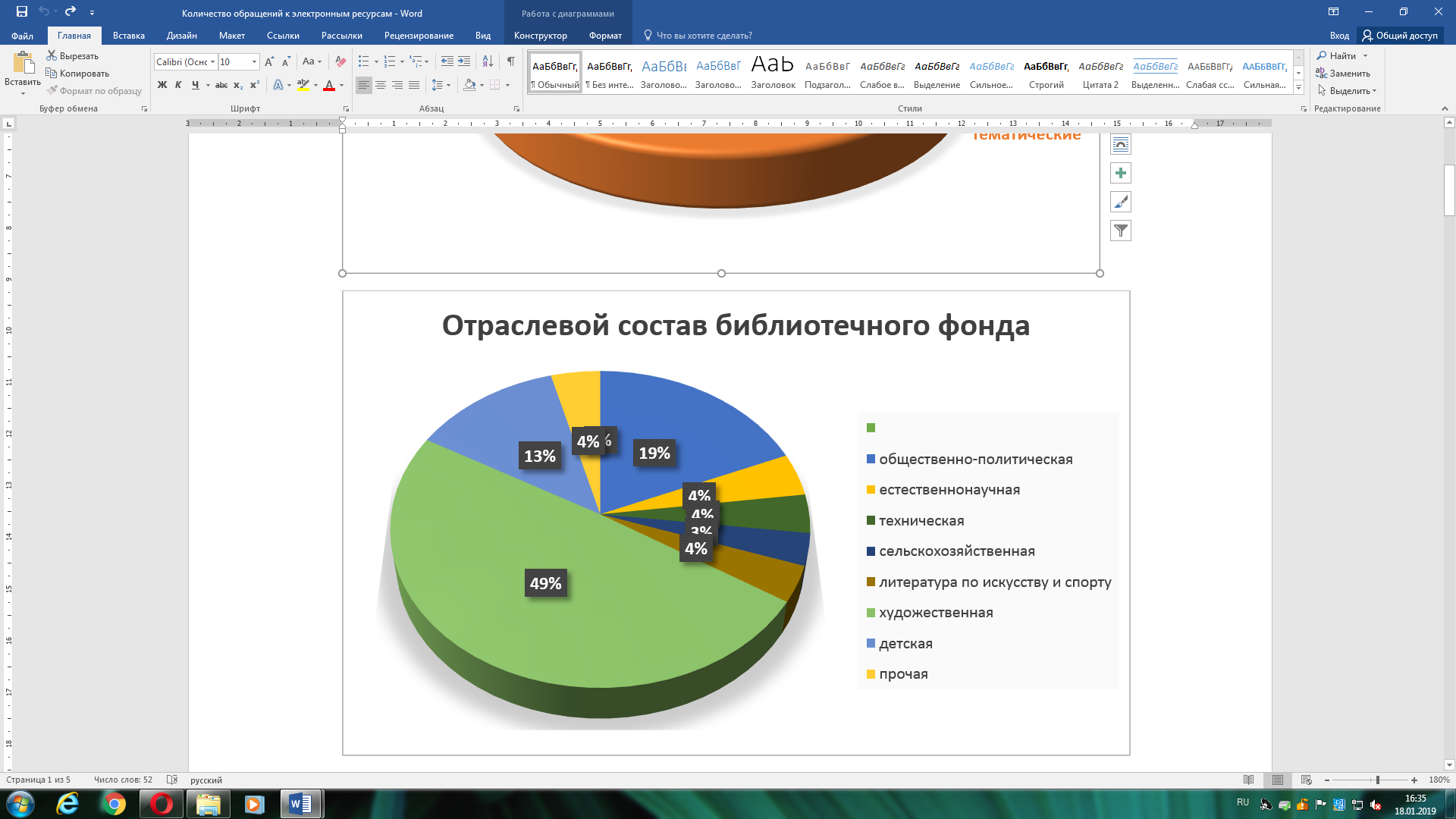 4.2 Движение совокупного фонда учреждения, в том числе по видам документовЗа отчетный год в МБУК «Ельнинская МЦБС» поступление книжных изданий увеличилось на 1063 экземпляра. Это произошло, в основном, за счет проводимой учреждением акции «Народная библиотека» (дары). Одним из важнейших условий успешной работы библиотек является наличие качественного фонда периодических изданий. Поэтому при проведении ежегодной подписки учитываются интересы всех групп читателей по возрастным, профессиональным признакам, а также степень популярности того или иного издания. Сумма средств, выделенная на подписку в 2018 году, составила 65 000 рублей.В отчетном году учреждение бесплатно получало газету «Смоленский атом» (по одному комплекту на каждую библиотеку). Всего получено 19 комплектов. Журнал «Лучик»- один комплект получила ЦДМБ.Ежегодный рост цен на газеты и журналы не позволяет осуществлять достойную подписку. Пришлось отказаться от многих дорогостоящих журналов и сделать акцент на более дешевых изданиях. Приложение № 14.2.1 Выбытие из фонда учрежденияПринято взамен утерянных 30 экз. документов на сумму 2326 руб. 00 коп.4.3 Оценка состояния и использования фондаВыдача документов библиотечного фонда, в том числе по видам документовС ростом объема информации в современном обществе печатные источники не теряют своей востребованности. 99 % от всей документовыдачи составляют печатные издания.Выдача документов библиотечного фонда, в том числе по тематикеФонд художественной литературы учреждения составляет 49,7%. Принято считать, что в библиотеку идут за художественной литературой, однако, статистика показывает, что 41% от всей документовыдачи занимает отраслевая литература. В 2018 году художественной литературы было выдано столько же - 42,6% от общей документовыдачи.В целях обеспечения сохранности фонда регулярно ведется работа с читательской задолженностью. Для напоминания о сроках возврата книг используется, в основном, телефонная связь. Пользователям разрешено продлевать срок пользования книгой, позвонив по телефону. Результат данной работы - минимальное количество задолжников на конец года.Количество отказовОсновные причины отказов: отсутствие в фонде, документ занят.Приложение №24.4 Финансирование комплектования Главная проблема комплектования – недостаточное финансирование. В 2018 г. комплектование библиотечного фонда осуществлялось, в основном, за счет проводимой акции «Народная библиотека» (дары). Приложение №3 4.5 Обеспечение сохранности фондовОсновным документом, на основании которого организуется учет библиотечного фонда, является Приказ Министерства культуры РФ от 8 октября 2012 года № 1077 «Об утверждении Порядка учёта документов, входящих в состав библиотечного фонда». А также Федеральный закон «О библиотечном деле».Учет документов ведется в книгах индивидуального и суммарного учета, в учётном каталоге.Суммарный и индивидуальный учет фонда ведется отделом комплектования и обработки литературы, а также библиотеками, входящими в МБУК «Ельнинская МЦБС», обеспечивающими хранение и использование закрепленных за ними частей общего фонда учреждения.В отделе комплектования и отделе обслуживания ЦРМБ проводится работа по мелкому ремонту книг, которая продлевает жизнь книжным изданиям. Отремонтирована 291 книга.В сельских библиотеках работают кружки «Книжкина больница», «Книжкина мастерская», «Береги меня», «Обиженные книги», «Айболит спешит на помощь». Отремонтировано 126 книг.Ежемесячно в учреждении проводятся санитарные дни.Общие требования, предусмотренные тремя режимами хранения документов: световой, температурно-влажностный и санитарно-гигиенический соблюдаются по возможности каждым подразделением учреждения. Существенно затруднено соблюдение режима хранения библиотечных фондов в связи с тем, что подразделения учреждения расположены в приспособленных помещениях. Кроме того, нет и специального оборудования, обеспечивающего необходимую защиту документов. В целях безопасности все библиотеки учреждения оснащены автоматической пожарной сигнализацией, первичными средствами пожаротушения. Систематически осуществляется выполнение комплекса противопожарных мероприятий, проводится обучение сотрудников.	Аварийных ситуаций в 2018 году в МБУК «Ельнинская МЦБС» не было.4.6 Краткие выводы Таким образом, общая численность фонда на 01.01.2019 года составляет 149761 экз. (+ 972 экземпляра к уровню прошлого года). Годовой объем комплектования составил 3517 экз. В связи с недостаточным финансированием и увеличением цен на издания подписка на периодику сокращена. За истекший год списано 2542 экз., что составляет 1,7% от документного фонда. Главная проблема комплектования – недостаточное финансирование.Каталогизация и оцифровка библиотечного фонда5.1 Создание электронных каталогов и других баз данных Одна из приоритетных задач библиотек в настоящее время – создание и развитие единого информационно – коммуникативного пространства, обеспечение доступа к информационным ресурсам не только своего региона, но и других территорий. Поэтому создание электронных каталогов является одной из главных задач, стоящих перед муниципальными библиотеками.МБУК «Ельнинская МЦБС» участвует в проекте «Сводный электронный каталог библиотек Смоленской области».В 2018г. продолжалось формирование электронного каталога учреждения. Библиографические записи создаются в формате RUSMARC на основе автоматизированной библиотечно-информационной системы «Руслан». Электронный каталог пополняется путём ретро-ввода с карточного учётного каталога. Объём баз данных составил 1474 ретроспективных записи, из них за отчетный год внесено – 407.Доступны в сети Интернет – 809.5.2. Доступ к ресурсам Национальной электронной библиотеки (НЭБ) обеспечивается согласно договора № 1690 от 01.09.2016г.5.3.  Одним из электронных продуктов учреждения является сайт. Это визитная карточка, которая информирует пользователей, администраторов и коллег о возможностях и деятельности учреждения. Кроме того, сайт - продвижение идей и информации, которые могут оказать позитивное воздействие на развитие пользователей, реализовать такие направления библиотечной работы, как: - предоставление доступа к ресурсам и материалам;- справочно-информационное обслуживание;- помощь в работе с информацией.Регулярно о работе учреждения в 2018 году узнавали посетители сайта http://elnya.library67.ru/. Материал на сайте расположен по разделам: Разделы «Мероприятия», «Новости», «Афиша», «Мультимедиа» систематически пополнялись. В 2018 году добавлен раздел Год добровольца (волонтера).В 2018 году посещение сайта составило -  13579.Информация о библиотеках района и о проводимых мероприятиях размещается также на сайте Администрации МО «Ельнинский район» Смоленской области: http://elnya-admin.admin-smolensk.ru/АИС «Единое информационное пространство в сфере культуры»:https://all.culture.ru/intro#eventsАдрес электронной почты МБУК «Ельнинская МЦБС»: elnymcbs@yandex.ruДоступ в Интернет имеют 6 библиотек учреждения. Перед учреждением стоит задача расширить присутствие библиотек в сети Интернет.6.Основные направления библиотечного обслуживания населенияУчреждением в 2018 году проведено 640 мероприятий. Число посещений массовых мероприятий составило 14799.Указом Президента РФ 2018 год был объявлен Годом добровольца (волонтера). С каждым годом волонтерство становится все более популярно во всем мире и объединяет все большее количество молодых людей. Волонтерство – это колоссальный социальный опыт, который открывает большое количество возможностей и перспектив, особенно в юношеском возрасте, что неразрывно связано с профессиональной ориентацией и наращиванием личностных компетенций молодого человека.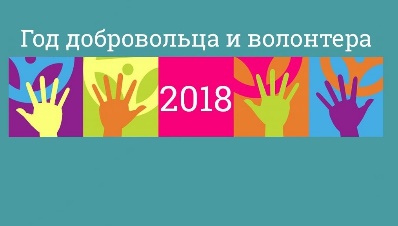 МБУК «Ельнинская МЦБС» активно практиковала волонтеров в реализации мероприятий, проводимых учреждением. В течение года в центральной районной межпоселенческой библиотеке действовала акция «Волонтеры из книжной страны». Библиотекари в течение года посещали на дому активных и давних читателей библиотеки, людей с ограниченными возможностями. В Теренинской, Уваровской, Фенинской сельских библиотеках – филиалах прошли мероприятия: беседа-диалог «Твори добро», акции «Дарите книги с любовью», посвященные Международному Дню дарения книг.Библиотекари активно привлекали волонтеров и в мероприятия, связанные с сохранением чистоты окружающей среды (Добровольческая экологическая акция федерального масштаба-Всероссийский экологический субботник «Зеленая Весна»).Учреждение пользовалось помощью добровольцев в различных видах библиотечной деятельности: ремонт книг, доставка книг от задолжников, распространение информации о библиотеках и мероприятиях, в работе по привлечению читателей и продвижению книги.МБУК «Ельнинская МЦБС» участвовала в регистрации на онлайн-платформе «Добровольцы России». Где можно узнать не только про волонтерство в нашей стране, но и стать волонтером в единой информационной системе, принимать участие в мероприятиях различного уровня, обмениваться опытом по волонтерству (добровольчеству). Кроме того, МБУК «Ельнинская МЦБС» прошла обучение по данной теме и получила электронный сертификат. В помощь учебному процессу и образованиюБиблиотечная работа ежедневно ориентирована на помощь школьникам в образовательном процессе, на формирование интеллекта, творческих способностей, расширение кругозора, воспитание информационной культуры. В течение года систематически оформлялись выставки в помощь учебному процессу.В наше время изучение и сохранение родного языка является актуальным. Ведь язык – это отражение культуры народа и его истории. В библиотеках района прошли мероприятия, способствующие воспитанию уважения и любви к родному языку, как важнейшему компоненту и носителю культуры народа. Были организованы книжные выставки «Все на русском языке» (ЦБ, с/ф), игра - путешествие по словарям «Большое плавание в мире слов» (ЦБ), час познания «Живой как жизнь» (Теренинская с/б), книжная выставка «Русский язык – наше наследие» (Терениская с/б).День славянской письменности и культуры — это праздник просвещения, культуры, родного слова. В этот день вспоминают создателей славянского алфавита – Кирилла и Мефодия. Именно они стали основоположниками славянской письменности. Каждый человек, который говорит на русском языке, должен гордиться и дорожить своей культурой и историей, должен знать и хранить в своей памяти имена первых славянских просветителей. Об этом и многом другом можно узнать на мероприятиях, проведенных в Демщинской сельской библиотеке-филиале - познавательно- творческая экспедиция «К истокам русского слова», в Новоспасской сельской библиотеке-филиале - путешествие в прошлое «Живая нить русского слова», в Павловской сельской библиотеке-филиале - познавательный час «Вначале было слово», В Фенинской сельской библиотеке-филиале – историческое путешествие «Листая вечные страницы».На выставках, посвященных «Дню славянской письменности и культуры» посетители библиотек смогли ознакомиться с литературой данной тематики и окунуться в мир наших предков, познакомиться с историей письма и русской книжности, а также развитием библиотек от Древней Руси до современности. В Новоспасской сельской библиотеке-филиале – книжная выставка «Славянская письменность и её создатели», в Фенинской сельской библиотеке-филиале – «Аз и Буки-основа науки», в Лапинской сельской библиотеке-филиале - «Создание славянской и русской письменности».Библиотеки учреждения принимают активное участие в подготовке и проведении Дня знаний. Ежегодно на базе центральной библиотеки проводится муниципальный конкурс «Живая классика».Библиотека и семьяРоль семьи в формировании отношения к книге, чтению чрезвычайно велика. Впечатления, полученные в собственной семье, остаются неким масштабом для сравнения, для оценки на всю жизнь и реализуются уже в собственной семье. Библиотечные работники в течение года содействовали изучению читательской ситуации в семьях, оказывали семьям информационную помощь. В ЦДМБ работает центр семейного чтения «Солнечные капельки».В ЦРМБ в летнем читальном зале стало традицией проводить мероприятия, посвященные Дню семьи, любви и верности. Была подготовлена беседа на тему: «Святые подвижники на Руси». Представлена книжная выставка «Семья – единство помыслов и дел». Участники мероприятия смогли ознакомиться с книжной выставкой, на которой представлялась литература по этике, психологии и семейному воспитанию, а также художественные книги о любви и верности.Библиотекари напоминали прохожим о грядущем событии, дарили буклеты с информацией о празднике и букетики ромашек. В Музее-усадьбе М. И. Глинки был представлен на суд зрителей спектакль-сказ «Иван да Марья», который подготовили библиотекарь Новоспасской сельской библиотеки-филиала и сотрудники Музея-усадьбы.Герои постановки смогли рука об руку пройти через все трудности и испытания, победить зло и обман и остаться неразлучными и любящими друг друга до конца дней своих, а потом превратиться в известный всем полевой цветок Иван-да-Марья. Злой Кощей понимает, что счастье не во власти и богатстве, Баба-Яга убеждается в том, что не все можно купить за злато и серебро, а хитрый Царь, Нянька и капризная Царевна наконец осознают, что нельзя построить своего счастья на обмане и несчастье других.К мероприятию была подготовлена книжная выставка: «Любовью дорожить умейте», где была представлена литература о супружеской любви, о счастливом материнстве, о семейном счастье, о воспитании детей. Прослушав библиографический обзор, некоторые из гостей воспользовались представленной литературой для домашнего чтения. У этого семейного праздника есть символ-ромашка, которая олицетворяет собой нежность и верность. На память о празднике библиотекарь подарила всем участникам по цветку с добрыми пожеланиями. 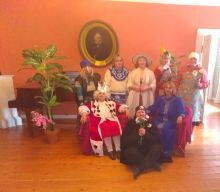 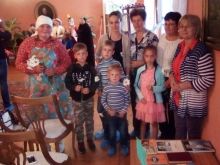 Спектакль-сказ «Иван да Марья»Художественно - эстетическое воспитаниеФормирование художественно-эстетических пристрастий пользователей, стимулирование интереса к новинкам художественной литературы, сохранение и поддержка авторитета чтения, создание условий для реализации творческо-эстетического развития являются непременными условиями деятельности современной библиотеки. Одним из примеров воплощения художественно-эстетического направления воспитания могут служить встречи, посвященные знаковым писателям современности.В отчетном году во всех библиотеках района прошли юбилейные мероприятия, посвященные жизни и творчеству А.И. Солженицына. В центральной районной межпоселенческой библиотеке прошел вечер – портрет «Этюд о великой жизни», Демщинской, Лапинской сельских библиотеках – филиалах - литературный час и вечер - портрет «Как пламень, русский ум опасен…».К Дню памяти жертв политических репрессий в Теренинской сельской – библиотеке – филиале – вечер – посвящение «Великий спорный писатель», выставка «И скорбь, и память, и покаяние», посвященное А.И. Солженицыну.Прошли мероприятия, посвященные жизни и творчеству писателей -юбиляров. Цель таких мероприятий - познакомить с жизнью и творчеством писателя, показать на примере его творческого пути способность быть верным своему народу, своему делу, а также воспитывать уважение к литературному наследию. В Ивано – Гудинской сельской библиотеке – филиале прошла интеллектуальная игра «Певец природы Михаил Пришвин» (к 145 - летию М. Пришвина), в Лапинской сельской библиотеке-филиале - литературная гостиная «В гостях у Тургенева» /к 200-летию И. Тургенева/, в Фенинской сельской библиотеке-филиале – литературный вечер «Любите людей, как я их любил» /к 200-летию И. Тургенева/ и другие.В день рождения великого русского поэта А.С. Пушкина мы отмечаем Пушкинский день России.Этот день становится настоящим праздником для наших читателей. В библиотеках проводятся различные мероприятия, посвящённые жизни и творчеству великого поэта, оформляются выставки.ЦБ - час поэзии «Идут века, а Пушкин остается», Ивано-Гудинская сельская библиотека-филиал – литературный турнир «Вспомним Пушкина», Лапинская сельская библиотека-филиал - «Читаю Пушкина», Павловская сельская библиотека – филиал – литературно-познавательный час «О, Пушкин! Слава наших дней…», Пронинская сельская библиотека- филиал - литературно-театральный праздник с одноименной выставкой «Галерея пушкинских творений», Уваровская сельская библиотека-филиал «Пушкинский день».В Теренинской сельской библиотеке- филиале прошел литературный час «Горький – это эпоха» и другие.Центральная районная межпоселенческая библиотека была приглашена в родовое имение Глинок в село Новоспасское почтить память великого русского композитора М. И. Глинки и вечер, посвященный 130-летию со дня рождения пианиста и композитора Алексея Владимировича Станчинского.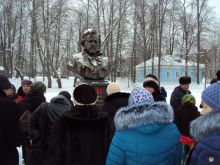 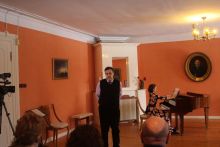 Родовое имение Глинок в селе Новоспасское.Работа летнего читального зала «Библиотека под зонтиком» в новом сезоне была открыта музыкальным салоном «Родина славит». Был подготовлен содержательный материал, повествующий о жизни и творчестве М. И. Глинки. Оформлена книжная выставка «Святое дело – Родине служить» с двумя разделами: «Новоспасское – рай земной» и «Осталась его музыка, а в ней - его душа».Взрослые и дети с большим интересом посетили музыкальный салон, так как на протяжении всего мероприятия звучала музыка великого маэстро.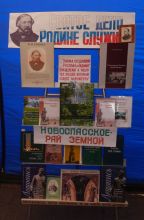 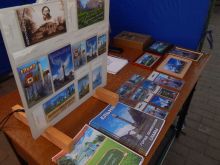  Музыкальный салон «Родина славит»По данному направлению в центральной районной межпоселенческой библиотеке проведен час искусства «Законодатель в мире балета» (к 200 - летию со дня рождения балетмейстера и педагога Мариуса Петипа), Новоспасская сельская библиотека-филиал – литературно-музыкальный час «О произведениях Антонио Вивальди», Фенинская сельская библиотека-филиал, ЦБ- «Души и творчества союз», Новоспасская сельская библиотека-филиал – литературно-музыкальный вечер «Слова и музыка едины» и другие.Культурно-досуговая деятельностьБиблиотеки выступают организаторами досуга и творческого общения молодежи.Основной целью деятельности является организация интеллектуального отдыха, духовного общения, продвижение лучших народных традиций. Досуговая деятельность способствует неформальному взаимодействию, формирует гостеприимное творческое и коммуникативное пространство.Проведены мероприятия: Богородицкая сельская библиотека-филиал – праздник осени «Золотая волшебница Осень!», фольклорная программа  «Масленица», Демщинская сельская библиотека-филиал – конкурсно-игровая программа «Там, где творятся чудеса», фольклорные посиделки «Масленица идет, блин да мед несет», Теренинская сельская библиотека-филиал - «Блинное царство», Уваровская сельская библиотека-филиал –праздник «Гори, гори ясно, чтобы не погасло!», фольклорный час «Звездные колядки!», Новогодний вечер «Новый Год-время чудес!», Фенинская сельская библиотека филиал – «Пирогами и блинами Масленицу встречаем».Пропаганда здорового образа жизни У некоторых представителей молодежи в значительной мере разрушены стереотипы поведения, нормативные и ценностные ориентации. Такие юноши и девушки утрачивают ощущение смысла происходящего и не имеют определенных жизненных навыков, которые бы позволили сохранить свою индивидуальность, сформировать здоровый и эффективный жизненный стиль.Библиотека не может оставаться в стороне от таких острых проблем.Библиотекари стараются искать новые, более эффективные пути решения вопросов по предупреждению у молодежи преступного поведения, учитывая индивидуальную психологию читателя, его социальную среду и мотивацию к чтению. Мероприятия, проводимые учреждением, строятся на принципах положительной мотивации. Задача учреждения - проинформировать, заставить задуматься о себе и смысле своей жизни. Библиотеки используют активные формы привлечения молодежи к здоровому образу жизни. В России стартовал чемпионат мира по футболу FIFA -2018. Матчи проходили на 12 стадионах в 11 российских городах. В связи с этим событием в летнем читальном зале «Библиотека под зонтиком» была развернута книжная выставка. В первой части выставки «Россия, вперед!», был представлен календарь «Чемпионат мира – 2018», официальный талисман чемпионата мира по футболу FIFA -2018 – Забивака, литература про футбол, рассказы о том, как побеждали, какой ценой спортсменам доставались их высокие результаты.Вторая часть выставки называлась «О сером волке ходят толки», где волк представлен как яркий представитель нашей фауны. Была представлена литература для всех групп населения: здесь волк и в детских сказках, и в рассказах, и в иллюстрациях картин великого художника В. М. Васнецова. Выставку украсили Кубки и Грамоты нашей Ельнинской футбольной команды «Гвардия» 2018 года. Это второе место в первенстве Смоленской области по мини-футболу среди юношей и первое место команды «Гвардия» в общекомандном зачете среди команд районов первой группы на Спартакиаде по Смоленской области.На протяжении всего Чемпионата, с данной выставкой можно было ознакомиться в читальном зале центральной районной межпоселенческой библиотеки.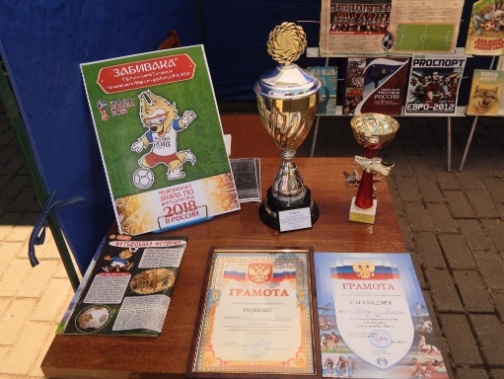 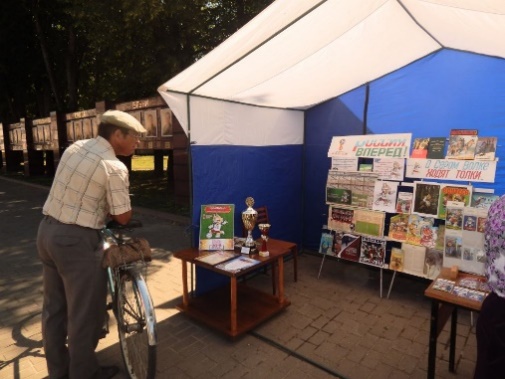 Выставка «Россия, вперед!»в летнем читальном зале «Библиотека под зонтиком»В рамках муниципальной программы «Комплексные меры по профилактике правонарушений и усилению борьбы с преступностью в МО «Ельнинский район» Смоленской области на 2015-2020 годы» в центральной районной межпоселенческой библиотеке проведены мероприятия: беседа – диалог «Проступок, правонарушение, преступление», актуальный разговор «Чтобы завтра было лучше, чем вчера», беседа – диалог «У опасной черты».Центральной районной межпоселенческой библиотекой организованы: устный журнал «Здоров будешь – все добудешь», час познания «Активное долголетие» (День здоровья), час здоровья «Здоровье сгубишь-новое не купишь».МБУК «Ельнинская МЦБС» провела цикл информационно-просветительских мероприятий антинаркотической направленности «О наркотиках с разных сторон» в рамках муниципальной программы «Комплексные меры противодействия незаконному обороту наркотиков в муниципальном образовании «Ельнинский район» Смоленской области на 2014-2020гг.»  К Международному дню борьбы со злоупотреблением наркотическими средствами и незаконным оборотом наркотиков проведен цикл мероприятий «Наркотикам - решительное НЕТ!»В современном обществе подростковая наркомания относится к одним из наиболее актуальных проблем. В нашей стране тенденция злоупотребления наркотиками среди подростков приобрела угрожающие масштабы. По данным МВД России, молодежь и подростки составляют 70% из всех употребляющих наркотики, 30% наркозависимых лиц, обращающихся за медпомощью, составляют подростки и дети.Актуальный разговор «От малой дозы - к большой беде», состоявшийся в центральной районной межпоселенческой библиотеке, стал показательным мероприятием для старшеклассников Ельнинской средней школы №1.После небольшого экскурса в историю наркомании присутствующим был показан видеофильм «Прыжок в бездну» с комментариями врачей наркологической клиники.Затем заведующая инновационно-методическим отделом провела беседу в форме вопросов и ответов о том, почему молодые люди начинают употреблять наркотики, каким должен быть человек, чтобы не стать наркоманом, каковы последствия употребления наркотиков. Учащиеся активно включились в диалог. Было видно, что данная тема их волновала.Данное мероприятие дополнила выставка-предупреждение «Имя беды – наркотик».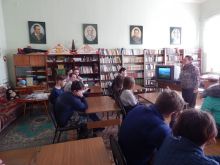 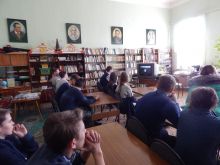 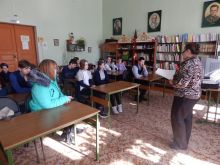 Актуальный разговор «От малой дозы - к большой беде»В 2018 году уделялось внимание мероприятиям, направленным на пропаганду здорового образа жизни: «Знание против страха» - урок безопасности (ЦБ), «Азбука здоровья»-урок здоровья (Фенинская с/б), «Здоровье в твоих руках» - час познания (Пронинская с/б), «Табачный туман обмана» - беседа - агитация, посвященный Международному дню отказа от курения (Теренинская с/б), «Курение или здоровье? Выбирай!» - беседа-обозрение (Пронинская с/б), «Весёлые спортивные затеи» - спортивно-развлекательная программа (Гаристовская с/б).Не оставались без внимания читателей издания, представленные на выставках: «Скажи наркотикам – НЕТ!» (ЦБ), «В здоровом теле – здоровый дух» (Фенинская с/б), «Как быть здоровым» (Пронинская с/б) и другие.Гражданско-патриотическое воспитаниеВ современных условиях библиотека – важное звено в системе патриотического воспитания молодого поколения. Систематически и целенаправленно работая над формированием нравственно-патриотического и героико-патриотического сознания молодежи, библиотека приобщает к чтению, воспитывает любовь к родному языку, интерес к культуре, истории и современной жизни страны. Приоритетными направлениями работы учреждения по патриотическому воспитанию молодежи являются: воспитание гражданской ответственности, любви и преданности своему Отечеству; формирование патриотического сознания на основе культурно-исторических ценностей, трудовых и боевых традиций жителей края и всего российского народа; изучение истории России, региона, исторического наследия и героического прошлого разных поколений; формирование понимания конституционного, гражданского и воинского долга, развитие культуры и образованности. Особое место в патриотическом воспитании молодежи занимает тема подвига и героизма. Важными составляющими в работе по патриотическому воспитанию стали празднование Дня Победы в Великой Отечественной войне 1941-1945 годов, годовщин военных битв, снятия Ленинградской блокады, Сталинградская битва, вывод войск из Афганистана, День неизвестного солдата, 100-летие ВЛКСМ. Работа ведется с использованием различных форм: выставок, обзоров, презентаций, тематических бесед, патриотических и военно-спортивных игр, литературно-музыкальных вечеров, концертов, торжественных мероприятий у обелисков Славы, трудовых десантов по приведению в порядок памятников и мемориальных комплексов, встреч с земляками – ветеранами войны и труда, создания исторических альбомов.В течение 2018 года библиотеки района успешно работали в этом направлении. Участвовали во Всероссийских и международных акциях: «Бессмертный полк» (9 мая-День Победы), «Свеча Памяти» (22 июня – День памяти и скорби). 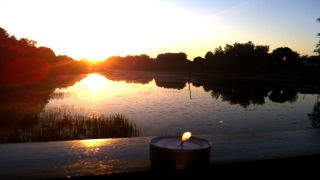 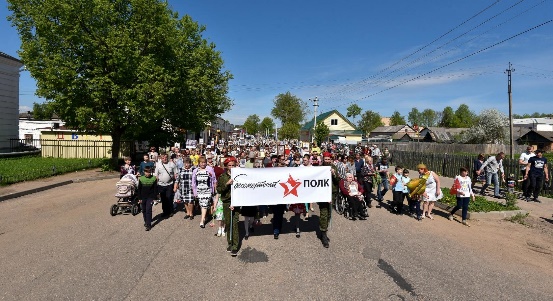   Всероссийская акция «Свеча памяти»                 Акция «Бессмертный полк»Ежегодно в нашем районе проходят акции «Убирая, вспомним». С участием библиотечных работников. Акция-поздравление на дому ветеранов войны, труда, тружеников тыла и инвалидов «Визиты внимания» (ЦБ, с/ф). Прошел цикл массовых мероприятий «Нет, не ушла война в преданье».К 1155- летию со дня первого упоминания Смоленска в летописях в Пронинской сельской библиотеке-филиале прошел цикл краеведческих уроков «Вехи истории Смоленского края», в Гаристовской сельской библиотеке - филиале проведен час Отечества «Щит России – вольная Держава», в Демщинской сельской библиотеке-филиале - исторический дилижанс «Смоленск - город древний, город славный», в Ивано-Гудинской сельской библиотеке-филиале - исторический час «Город древний, город молодой».К 310 летию образования Смоленской губернии в Уваровской сельской библиотеке-филиале проведен краеведческий час «Страница истории Смоленской губернии». К 75 – летию освобождения Ельни и Ельнинского района от немецко- фашистских захватчиков в летнем читальном зале «Библиотека под зонтиком» прошел час краеведа «Жестока память о войне».В Демщинской сельской библиотеке - филиале прошел патриотический час «Страницы истории нашего города», в Пронинской сельской библиотеке-филиале - час памяти "Это было под Ельней".Нравственно-патриотическое воспитание молодежи наиболее эффективно на примерах биографий исторических личностей.К 125-летию со дня рождения советского военачальника, Маршала Советского Союза М.Н. Тухачевского и 110 – летию со дня рождения Героя Советского Союза, нашего земляка И.Ф. Зуева в Новоспасской сельской библиотеке – филиале прошел час краеведения «Помнит Земля своих сыновей», в Пронинской сельской библиотеке - филиале - урок мужества «Дорогой героя".  К 23 февраля в Фенинской сельской библиотеке-филиале проведена интеллектуальная игра «Я –Родины славный защитник».В Богородицкой сельской библиотеке-филиале –познавательно-игровая программа «Сыновей отважных День рождения!».В Демщинской сельской библиотеке-филиале – час мужества «День защитников отважных, да и просто всех парней».К Дню памяти воинов – интернационалистов в центральной районной межпоселенческой библиотеке состоялась тематическая встреча с воином-интернационалистом «Глазами тех, кто был в бою». Встреча прошла с участием старшеклассников городских школ.Сценарий мероприятия включал в себя поэтические и песенные произведения о воинах-интернационалистах, которые исполнялись учащимися. Был показан видеоролик о ельнинцах-афганцах «Отвага, мужество и честь».Об уважаемом госте встречи, воине-афганце, нашем земляке, старшине Бенецком Александре Альбертовиче также был создан видеоролик «Воин-патриот, воин-интернационалист», который произвел огромное впечатление на участника боевых действий в ДРА. Свой рассказ Александр Альбертович   начал с детской мечты – быть десантником, которая осуществилась, да и сейчас небо – его любовь. В настоящее время он также прыгает с парашютом, наслаждается свободным полетом и земной красотой. В своем разговоре с подростками Бенецкий А.А. отметил, что нужно всегда оставаться самим собой, помнить свою малую родину и гордиться ее историей и людьми.Видеоролик «Я за мир на Кавказе погиб» был посвящен погибшим в Чеченской войне Ельнинским парням, на фоне которого Савченков Алексей читал стихотворение «Я погиб на Чеченской войне». Закончилось мероприятие просмотром видеоклипа на песню «Мы уходим», в котором еще раз можно было увидеть лица наших погибших молодых земляков-интернационалистов.В Уваровской сельской библиотеке-филиале проведен час памяти «Пусть имена их запомнит Россия».К Дню России в Фенинской сельской библиотеке-филиале – интерактивная игра - поле чудес «Я люблю тебя, Россия!».В Демщинской сельской библиотеке-филиале – игра-путешествие «Родниковый край, ромашковая Русь».В Уваровской сельской библиотеке-филиале – литературно-музыкальный вечер «Пою тебе, родная сторона».В Шараповской сельской библиотеке-филиале – информационно-познавательный час «Что может быть лучше России».В рамках памятной даты блокады Ленинграда прошли часы мужества «Дорога страха и надежды» (Новоспасская с/б), «Блокаде Ленинграда посвящается» (Богородицкая с/б), «Непридуманная история» (Богородицкая с/б).К 75 -летию Сталинградской битвы в Лапинской сельской библиотеке- филиале проведен час мужества «Не ради славы и наград мы защищали Сталинград», в Богородицкой сельской библиотеке-филиале - урок памяти и мужества «Вечный огонь Сталинграда», в Новоспасской и Теренинской сельских библиотеках – филиалах - часы истории «200 дней у ворот ада», в Пронинской сельской библиотеке- филиале - экскурс в историю Сталинградской битвы «200 огненных дней и ночей».К Дню народного единства в центральной районной межпоселенческой библиотеке прошел час патриотизма «От дружбы Родина сильней». Библиотекарь начала встречу сказкой о старике и трех сыновьях, которым старик на примере веника показал силу единства и слабость разобщенности. Вспомнили другие истории о дружбе и согласии, использовали предложенные пословицы как эпиграфы к конкретной ситуации, объясняли смысл пословиц разных народов нашей страны. Все эти задания выполнялись для того, чтобы учащиеся поняли смысл слова «единство», нашли синонимы, умели трактовать его.Далее учащимся было предложено рассмотреть семью как маленькую модель государства - глава, население, законы, традиции и обычаи – и ответить на вопрос «Когда семья крепка?» Ответ напрашивался сам собой: «Главное – вместе. Главное – дружно».Следующий этап мероприятия - это просмотр видео презентации «С любовью и верой в Россию», рассказывающей об исторических событиях, ставших основанием для учреждения государственного праздника День народного единства. После просмотра следовала викторина, с вопросами которой участники справились, используя литературу с выставки «Зову тебя Россиею». Побеседовали об актуальности дружбы и братства в современном сложном мире.На память об этом празднике всем участникам мероприятия были подарены закладки-памятки с символикой праздника и стихотворениями о родстве и единстве народов. Эти замечательные стихотворения и были озвучены учащимися тут же. На такой торжественной ноте закончилась встреча: «Все народности России будут вместе навсегда!» В Демщинской сельской библиотеке-филиале – историческое путешествие «Россия. Родина. Единство», в Теренинской сельской библиотеке-филиале – час истории «В единстве - наша сила», в Уваровской сельской библиотеке-филиале – музыкальный вечер «Единства День!».К Дню Неизвестного Солдата в Уваровской сельской библиотеке-филиале прошел час памяти «Имя твое неизвестно…». К Дню Героев Отечества 9 декабря проведены мероприятия: литературно-музыкальный час «Сильна от века Русь своим народом» - (Демщинская с/б), патриотический час «От Георгиевских кавалеров до Героев Отечества» - (Лапинская с/б), час памяти «От поколения - к поколению: жизнь и память» (Теренинская с/б). В 2018 году отмечалось 100-летие комсомола (ВЛКСМ). Комсомол стал организацией, которая в течение десятилетий служила школой жизни для многих поколений советских людей, организацией, внесшей большой вклад в героическую летопись страны. Комсомол останется в истории как символ мужества, пример беззаветного служения молодежи своему Отечеству. В связи с этой датой центральная районная межпоселенческая библиотека предложила жителям города Ельня и Ельнинского района принять участие в поэтическом конкурсе «Не расстанусь с комсомолом!».Конкурс проводился среди школьников и представителей всех групп населения.Всего в конкурсе приняли участие 12 конкурсантов.Творчество их несло высокое эмоциональное начало, воспевание лучших человеческих качеств, патриотизм и любовь к Родине, обладало литературной и художественной ценностью. Работы участников оценило жюри, в состав которого входили работники культуры и образования.Церемония награждения по итогам Конкурса состоялась во время проведения городского праздничного мероприятия в День комсомола.Победители конкурса были награждены дипломами и памятными подарками. На базе МБУК КДЦ работниками центральной районной межпоселенческой библиотеки была развернута книжно-иллюстративная выставка «Что такое комсомол? Это юность Родины!».Данная выставка позволила узнать историю комсомола, рассмотреть оригинальные значки и комсомольские билеты. На выставке были представлены книги, рассказывающие о первых вожаках комсомольских организаций, работавших в самых различных уголках нашей страны, о высоких наградах комсомола.Присутствующие этого торжественного вечера с интересом посетили книжную выставку и ознакомились с литературой, а также могли приобрести памятные магниты с символами 100-летия ВЛКСМ, изготовленные художником МБУК «Ельнинская МЦБС».В центральной районной межпоселенческой библиотеке состоялся кинопоказ, приуроченный к 100-летию ВЛКСМ.Для просмотра учащимся был предложен художественный фильм «Зоя». Этот фильм снят в годы Великой Отечественной войны, в 1944 году, спустя три года после героической гибели комсомолки Зои Космодемьянской.О ее подвиге хорошо знали приглашенные учащиеся – их школьная пионерская дружина носит имя этой храброй девушки. Сами присутствующие пионеры приняли активное участие в сборе макулатуры, чтобы полученные средства пошли на создание нового фильма о Зое Космодемьянской. Так тесно переплелись прошлое и настоящее! Кадры старого черно-белого изображения с первых минут просмотра увлекли зрителей. Подростки узнали о детстве Зои, ее учебе, взрослении, умении дружить и верности данному слову. Именно это черно-белое контрастное изображение четко отделяло добро и зло, правду и несправедливость, мужество и малодушие, жизнь и смерть, память и забвение. После просмотра учащиеся высказали свои мнения, поделились впечатлениями. Библиотекарь напомнила присутствующим, что 13 сентября отмечалось 95-летие со дня рождения Зои, а 29 ноября - день гибели партизанки-комсомолки, что это первая женщина, удостоенная звания Героя Советского Союза во время Великой Отечественной войны. За смерть Зои советские воины мстили фашистам на фронте, а в тылу простые люди собирали средства и строили танки и самолеты, называя их именем этой славной девушки. 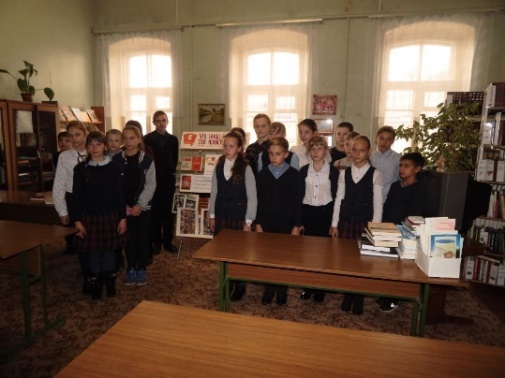 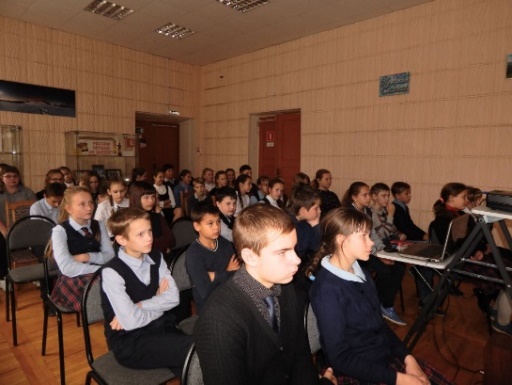 Кинопоказ к 100-летию ВЛКСМ.В преддверии столетия ВЛКСМ в Фенинской, Лапинской и Богородицкой сельских библиотеках-филиалах проведен вечер-воспоминаний «Юность комсомольская моя». В Новоспасской сельской библиотеке-филиале - час воспоминаний «Свет пламенных сердец». Правовое просвещениеДеятельность Центров социально значимой информацииЦентры социально значимой информации проводят мероприятия по правовому просвещению населения, в помощь изучению деловой этики, делового стиля, осуществляют информационное обеспечение различных правовых запросов с использованием электронных баз данных.Правовое просвещение молодежи, формирование у молодых людей правовой культуры – важная ступень развития в России современного гражданского общества. Одной из самых актуальных проблем сегодня является участие молодежи в выборах. Выборы президента РФ, выборы депутатов Смоленской областной Думы – основная общественно и политически значимая тема, в соответствии с которой МБУК «Ельнинская МЦБС» строила свою работу в минувшем году. Учреждение проводит значительный объем работ по освещению избирательного процесса и созданию информационной среды, необходимой для принятия молодыми избирателями обоснованных решений при голосовании. Ведется разъяснительная работа, создаются базы данных, оформляются тематические папки с подборками из периодики, издаются информационные листовки, буклеты и памятки. В библиотеках проводятся Дни молодого избирателя, уроки парламентаризма с участием депутатов, ведется информирование о правовых документах, обучение самостоятельной работе с правовыми ресурсами. Разъяснение молодежи значения государственной символики Российской Федерации является важным элементом воспитания гражданской ответственности и патриотизма. В Ельнинской центральной районной межпоселенческой библиотеке прошел «Урок парламентаризма». Данное мероприятие было приурочено ко Дню российского парламентаризма, который отмечается 27 апреля. В этот день в 1906 году была учреждена первая в истории страны Государственная Дума.К мероприятию была организована книжная выставка «Российский парламентаризм: история и современность». Представленная экспозиция знакомила читателей с историей и современным состоянием парламентаризма и партийной системой России. Директор учреждения Клиенкова В.Ф. представила почетных гостей урока: депутата Смоленской областной Думы, заместителя руководителя фракции партии «Единая Россия» Андреенкову А. В. и председателя Ельнинского районного Совета Депутатов Гераськову Е. Н. Анна Владимировна сделала интересный экскурс в историю российского парламентаризма, подробно охарактеризовала основные вехи его развития.После завершения беседы, присутствующие задали вопросы, на которые А.В. Андреенкова подробно ответила. Кроме того, по данной тематике состоялась викторина. За правильные ответы участники викторины получали жетоны, и те, кто набрал наибольшее их количество, стал победителем.Таким образом, учащиеся получили популярное представление о российском парламентаризме.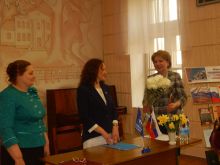 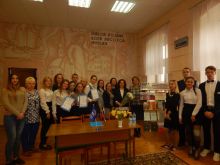 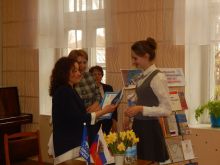                                     Урок парламентаризмаВ сельских библиотеках - филиалах прошел цикл информационно- правовых часов «Избиратель: думай, читай, выбирай». К 25-летию принятия Конституции Российской Федерации в центральной районной межпоселенческой библиотеке прошел правовой экскурс «Конституция РФ – основной Закон». В Теренинской сельской библиотеке-филиале - информационно-познавательный час «Конституции России – 25 лет», в Демщинской сельской библиотеке-филиале - познавательный час «Наш главный Закон, по которому мы живем», в Фенинской сельской библиотеке-филиале - квест-игра «Путешествие в страну закона, права и морали».К дню Государственного Флага в центральной районной межпоселенческой библиотеке прошел час истории «Трехцветный и гордый Отечества Флаг», в Фенинской сельской библиотеке-филиале- квест-игра «Флаг, овеянный славой», в Пронинской сельской библиотеке-филиале - устный журнал «Флаг Державы – символ славы», в Лапинской сельской библиотеке-филиале – историческое путешествие «Символ Славы – русский Флаг», в Уваровской сельской библиотеке-филиале – беседа «Белый, синий , красный цвет-символ Славы и побед!», в Демщинской сельской библиотеке-филиале – исторический час «Под символом славным могучей Державы».В 2018 году центрами социально значимой информации инновационно-методического отдела ЦБ были проведены следующие мероприятия: час правовой культуры «Тема дня - выборы» (из цикла «Азбука избирателя»), информационно - познавательный фильм «Выборы в России: история и современность», викторина «Президенты России. Выборы Президента РФ», информационно-правовой урок «Сегодня ученик - завтра избиратель», беседа «Выбор профессии-выбор будущего», консультация у компьютера «Потребительский кредит: вопросы и ответы», час пенсионной грамотности «Думай о пенсии смолоду», видео – беседа «Молодежи о пенсии», день правовых знаний «Самоуправление-гарантия успеха. Что может местная власть?», информационно-правовой час «Все вправе знать о семейном праве», час правовой информации «Мир права вокруг детей», дискуссия «Откуда берутся преступления?», урок-предостережение «Твоя жизнь в твоих руках», урок-предостережение «Основы твоей безопасности», час здоровья «Наш выбор – трезвый образ жизни», опрос – дискуссия «Почему дети и подростки употребляют алкоголь?», час информации «Потребителю на заметку», встреча с интересными людьми «Небезопасная работа», викторина «Пожарная безопасность», диалог «Вредные привычки отменяются», экологическая экскурсия «Листая страницы Красной книги», урок- предостережение «Не стань зависимым от Интернета», час специалиста «Зову в свою профессию», час информации «Мы верим в тебя, солдат!», заочное путешествие по заповедникам и национальным паркам России «Мир заповедников».Экологическое просвещение населенияВажной и неотъемлемой частью краеведческой работы библиотек является экологическое просвещение.Задачей учреждения в деле экологического просвещения является своевременное информирование о новой литературе, нормативно – правовых актах. Для выполнения запросов используются различные справочно – поисковые системы и ресурсы Интернета. Молодое поколение предпочитает работать с электронными документами. Спросом пользуется не только библиографическая, но и полнотекстовая и фактографическая информация.Систематический краеведческий каталог, тематическая картотека «В судьбе природы – наша судьба» стали большим подспорьем в этой работе.Проводимые библиотеками уроки экологии, устные журналы, беседы, викторины, познавательно-игровые программы, дни информации, круглые столы, фотовыставки, экологические акции призваны сформировать у молодых людей бережное и ответственное отношение к природе родного края, показать, что эффективное развитие современного общества возможно только в гармоничном сосуществовании с окружающим миром. В течение года библиотеки традиционно проводят мероприятия, посвященные значимым экологическим датам: Дню воды, Дню Земли, Дню леса, Всемирному дню окружающей среды, а также мероприятия, рассказывающие о красоте природы Смоленской области, об исчезающих животных и растениях.МБУК «Ельнинская МЦБС» были проведены мероприятия: экологический час «Юный натуралист» (к столетию первого выпуска журнала) (Богородицкая с/б), игра - викторина «Секреты лесной тропинки» (Демщинская с/б), час экологической поэзии «О природе говорим стихами» (Пронинская с/б), экологический час «Природа не прощает ошибок» (Пронинская с/б).Две сельские библиотеки района работают по целевым комплексным программам: «Живи, природа» (Ивано-Гудинская с/б), «Знай, люби, береги» (Лапинская с/б). Продвижение книги и чтенияСегодня проблемы чтения стоят в одном ряду с важнейшими государственными задачами развития национальной культуры.Одна из главных задач, стоящих на сегодняшний день перед библиотеками района – привлечение к чтению художественной литературы. Чтение формирует отношение к жизни и духовный мир человека, заставляет задумываться и размышлять. Библиотеки пропагандируют книгу и чтение, лучших авторов и лучшие произведения с помощью разнообразных акций, ищут интересные подходы, нестандартные формы и методы работы.Три сельские библиотеки района работают по целевым комплексным программам: «Во власти книг чудесных» (Богородицкая с/б); «Обрати свое сердце к книгам» (Пронинская с/б); «Семейное чтение - общее увлечение» (Теренинская с/б). В ЦРМБ действует буккроссинг «Литературная волна». Оборот книг в отчетном году примерно составил 500 экземпляров. ЦРМБ приняла участие во Всероссийской акции «Библионочь – 2018. Магия книги», которая была призвана показать, как в пространстве, наполненном книгами, можно интересно проводить время, работать и встречаться, читать и учиться.  Поддерживая акцию, библиотекари представили учреждение как современную интерактивную площадку, выходящую за пределы привычных функций и границ. Каждый желающий, пришедший поучаствовать в акции, мог для себя найти занятие по душе. Старшеклассники приняли активное участие в квест-игре «Путешествие по Книжному океану». В игре участвовали две команды «Веселый Роджер» и «Морские пираты». Прошли испытания команд и состоялся конкурс капитанов. Путь предстоял сложный и полный опасностей. Команды посетили четыре острова. На острове Всезнаек пришлось покорять корабль «Русский фольклор». Чтобы получить заветную часть карты, командам необходимо было показать свои познания и смекалку, вспомнить пословицы, поговорки, загадки. А впереди уже был виден остров Литературных памятников, где юные путешественники виртуально посещали не только города России, но и другие страны. Не обошли стороной и родную Смоленщину. Игроки радовали ответами группу поддержки. В квест-игре, как и в любом путешествии, не обойтись без приключений. Команды прибыли на остров Приключений, в гости к пиратам из книги Р.Л. Стивенсона «Остров сокровищ» и сразу же попали в харчевню «У старины Билли Бонса». Их встречали трое пиратов Билли, Джим и Флинт.Пираты провели викторину, предлагали ответить на вопросы из морского сундука. Были и «вопросы-кораблики» о значении слов. Большой интерес вызвали вопросы из конверта и вопросы из бутылки. Было отрадно, что участники хорошо знают книгу Р.Л. Стивенсона «Остров сокровищ». Пожалуй, эта книга - одна из самых известных пиратских историй.Пролив Везения - это конкурс на внимательность. Здесь нужно было найти одну из спрятанных частей карты.Путешествие продолжилось, и, наконец, команды добрались до Острова сокровищ, где был спрятан клад. Но найти его так просто не удавалось. И Хранительница сокровищ предложила участникам ответить на сложные вопросы: расшифровать слова, которые помогут найти ключ. Команда «Веселый Роджер», старшеклассники школы № 2 им. К.И. Ракутина, выполнила задание быстрее, чем команда «Морские пираты» из школы № 1 им. М.И. Глинки.«Веселому Роджеру» удалось отыскать клад, где было спрятанное зашифрованное высказывание С.И. Вавилова: «Современный человек находится перед Гималаями библиотек в положении золотоискателя, которому надо отыскать крупинки золота в массе песка». Золото – это книги!А в это время на других площадках также можно было провести время весело и с пользой для себя.Любителям классической литературы предлагали послушать художественное чтение произведений И.С. Тургенева в исполнении Ильи Верховцева, Александра Папченкова, Сельченковой Александры.Желающие могли себя протестировать, отвечая на вопросы о жизни и творчестве И.С. Тургенева.На мероприятие прибыла «предсказательница», которая предсказывала судьбу по книгам И.С. Тургенева.Вниманию участников была предложена видео презентация «Я в мире – мир во мне», рассказывающая о новинках современной литературы.Закончилась «Библионочь-2018» литературным чаепитием и игрой по произведениям И.С. Тургенева «Мир родной природы».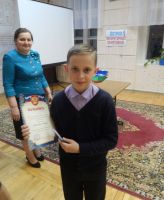 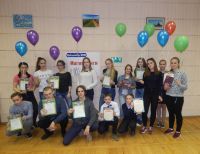 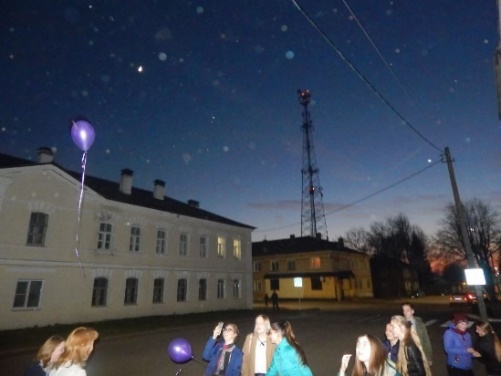 Всероссийская акция «Библионочь – 2018. Магия книги»Широкий положительный резонанс среди любителей поэзии вызвала встреча местного литературного объединения «Ельнинский родник» с читателями библиотеки.Прошла презентация нового поэтического сборника «Спасовый август», два экземпляра которого были подарены центральной библиотеке. На встрече прозвучали стихотворения и песни, входящих в литературное объединение Ельнинских поэтов. Со своими стихами выступили участники детской группы «Журавленок». Эта творческая встреча собрала неравнодушных к литературе и книге, позволила в ходе общения по-иному взглянуть на, казалось бы, знакомых людей, познакомиться с новыми интересными личностями – нашими земляками. 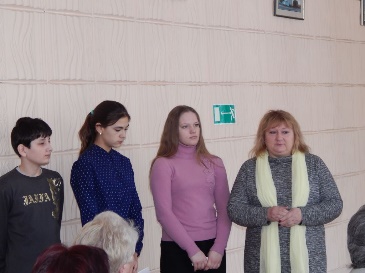 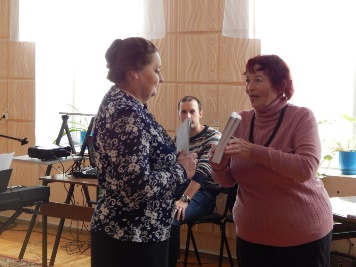 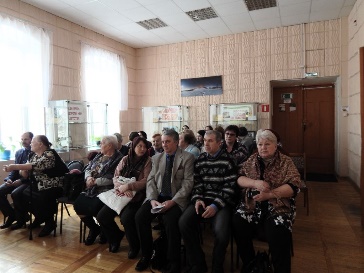 Презентация нового поэтического сборника «Спасовый август».Духовно-нравственное воспитаниеНравственность и духовность – важные характеристики личности человека. Сюда относятся ценности человека, его идеалы, устремленность к выбранной цели, совокупность норм поведения в обществе. Духовностью часто называют объединяющие начала общества. Социальная ориентация – путь к своему месту в обществе, реализация жизненных планов на разных этапах становления личности. Можно с уверенностью говорить, что духовно-нравственное воспитание молодого поколения – основа их дальнейших поступков, оно определяет их характер и систему ценностей, формирует личность и задает вектор развития общества в целом. На сегодняшний день перед обществом очень остро стоит проблема духовного и нравственного воспитания молодежи, так как нравственные нормы в последние десятилетия оказались размыты, а огромный массив информации, ежедневно обрушивающийся на человека, не придает им четко обозначенных границ. Библиотеки ставят перед собой задачу сформировать у подростков и молодежи навыки эффективного общения, духовно-нравственные качества, милосердие и доброту, используя такие формы работы, как: духовные встречи, беседы, дискуссии, уроки-размышления, уроки вежливости и этикета, разнообразные программы, игры и конкурсы.В ЦБ проведен час духовности «Вера и слово», историко-познавательный час «Из истории древнерусской книжности», акция «Любовь, семья и верность», час духовности «Вера. Надежда. Любовь.»К 1030-летию Крещения Руси в летнем читальном зале «Библиотека под зонтиком» проведен исторический экскурс «Как была крещена Русь».Лапинская сельская библиотека-филиал – посиделки «Светлое Христово Воскресение!», Пронинская сельская библиотека-филиал – православная минутка «Праздник весны и радости», Фенинская сельская библиотека-филиал – православный час «Светлое Христово Воскресение», игровая фольклорная программа «Как на Ивана, да на Купала».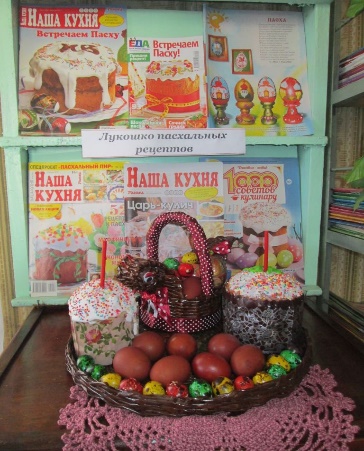 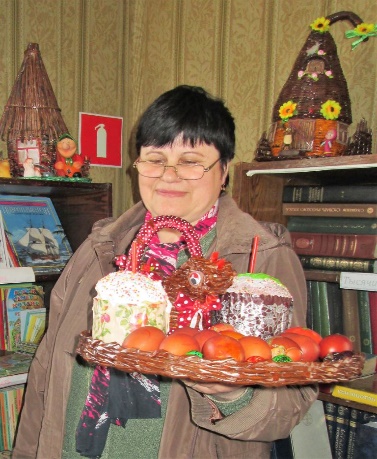 Пасхальные посиделки«Светлое Христово Воскресение!» Деятельность Кафедры православной культурыНовоспасской сельской библиотеки-филиалаКафедра православной культуры на базе Новоспасской сельской библиотеки-филиала была создана в 2012 году. Кафедра осуществляет работу по выдаче православной литературы, выделенной в отдельный фонд открытого доступа. Ведется учет пользователей, книговыдачи и посещений. Проводятся массовые мероприятия.Цели и задачи работы Кафедры православной культуры:- духовно-нравственное просвещение и воспитание населения, расширение кругозора пользователей;-привлечение внимания подрастающего поколения к истории России и Православной церкви, её духовным ценностям и подвижникам, сохранение традиций милосердия;-возрождение нравственного здоровья через духовное воспитание на традициях православной культуры;-воспитание толерантности посредством православной художественной литературы, на примерах жизни и деяний великих святых и добродетелей.Кафедра православной культуры является центром духовно-нравственного и патриотического воспитания подрастающего поколения. Основные контрольные показатели Кафедры православной культурыМероприятия Работа с социально незащищенными слоями населенияУчреждение работает, руководствуясь «Соглашением о сотрудничестве в рамках межведомственного взаимодействия» от 08.04.2017 года со Смоленским областным государственным бюджетным учреждением «Ельнинский комплексный центр социального обслуживания населения».Лица с ограниченными возможностями, которые по состоянию здоровья не могут посещать библиотеки, обслуживаются работниками библиотек на дому. Иногда к этому привлекаем работников социального обслуживания, родственников инвалидов, волонтеров. Общаемся с инвалидами по телефону, информируем об интересующих их изданиях.Ельнинская районная организация Всероссийского общества инвалидов отметила 30-летие Всероссийского общества инвалидов. В большом зале ДК собрались люди, которые с глубоким уважением относятся к тем, кто, несмотря на ограничения по здоровью, продолжают вести активный образ жизни, радовать всех своим творчеством, ежедневно преодолевая трудности.Центральная районная межпоселенческая библиотека приняла активное участие в этом юбилейном мероприятии. Сотрудниками отдела обслуживания была представлена тематическая выставка-юбилей «А жизнь продолжается!»В подборке районной газеты – история жизни местной организации Всероссийского общества инвалидов и ее коллектива, отраженная в статьях и фотографиях.В книгах – юридическая помощь по правам людей с ограниченными возможностями.Руководитель общества инвалидов и ее подопечные выразили благодарность библиотекарям за помощь в подготовке данного мероприятия.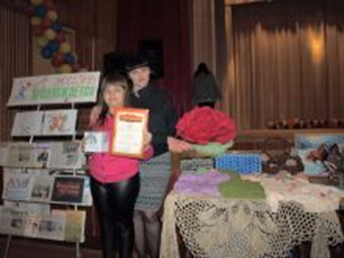 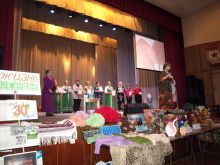 30-летие Всероссийского общества инвалидовДемщинская сельская библиотека-филиал на протяжении нескольких лет организует «Визиты внимания». В этом году «Визиты внимания» организованы к «Международному дню инвалида». Этот день напоминает нам о том, что общество обязано заботиться о тех, кто слаб, болен и немощен, нуждается в содействии и поддержке. Мы обязаны помочь им реализовать себя, свои способности и возможности. В деревне Демщино проживает 3 человека с ограниченными возможностями здоровья, которые нуждаются в помощи. Библиотекарь посещает их на дому. Изучает их интересы, выполняет запросы, рекомендует новинки. Ведь у всех разные предпочтения к литературе: кто-то предпочитает книги о деревне, жизненную прозу, женские романы, а кто - то читает книги военной тематики, журналы про рыбалку, спортивные новости. Библиотекарь к каждому нашла индивидуальный подход, всегда поддержит добрым словом, при необходимости выполнит любую просьбу.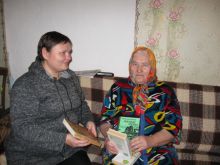                                            «Визиты внимания»К Дню пожилого человека в библиотеках учреждения были проведены: вечер отдыха «Золотая осень жизни» (Уваровская с/б), литературно-музыкальная композиция «Осень года, но не осень жизни», праздничная программа «Мои года - мое богатство» (Новоспасская с/б), ретро-вечер «Поставь пластинку» (Теренинская с/б), интерактивная игра - поле чудес «Быт русской старины» (Фенинская с/б).Работа клубов и объединенийВ МБУК «Ельнинская МЦБС» в течение года работали 11 клубов по интересам: В ЦБ для молодежи работает литературная гостиная «В гостях у писателя".  Члены клубного объединения ежегодно участвуют в межрайонном областном поэтическом конкурсе «БиблиоПарнас». В 2018 году в межрайонном этапе участники были оценены следующим образом: Лунева В.В. - Благодарственное Письмо от организаторов Конкурса, Зубкова Маша - Диплом IV степени, Носарева С.А. - Диплом III степени. 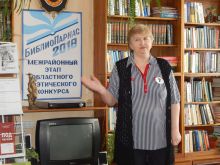 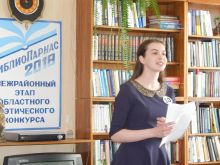 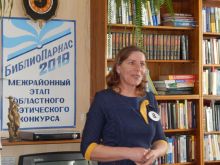 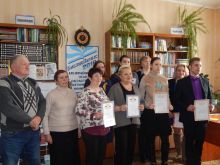 Поэтический конкурс «БиблиоПарнас - 2018»В рамках клуба проведены мероприятия: литературно- музыкальный альянс «Такую жизнь нельзя назвать короткой» (к 80-летию В. Высоцкого), территория чтения «Почитатели Горького», уличная акция «Стихия»  (Пушкинский день России), вечер пейзажной лирики «Чарует осени круженье», литературное караоке «Материнской души красота», литературно- музыкальная композиция «Я встретил вас» (к 205-летию Ф. Тютчева).В юношеском патриотическом клубе «Наследие» были проведены: вечер - реквием «Тревожит сердце слово «холокост», тематическая встреча «Глазами тех, кто был в бою», исторический обзор «Война и мир XX века», краеведческий час «Есть имена и есть такие даты», живой журнал «Комсомольцы-добровольцы», акция «Мама, я тебя люблю!», час патриотизма «Всегда есть место подвигу» (День неизвестного солдата).Мероприятия, проводимые в литературной гостиной «В гостях у писателя», патриотическом клубе «Наследие» – это творческое вдохновение учащихся, начиная со сбора материала, его обработки, оформления, формы представления, темы проведения, анализ коллективного творческого дела.Библиотечные формы работы эффективно решают задачу развития творческих способностей молодежи.При подготовке мероприятий молодым людям позволяют побывать в разнообразных ролевых позициях: организатор, автор, член команды, оформитель и т. д. Ролевые позиции являются эффективным инструментом развития творческих способностей, личностного роста. Доставляя радость и удовольствие, мероприятия соответствуют внутренней мотивации молодежи и обеспечивают гармоничное развитие личности.Чем активнее проявляются и развиваются творческие способности молодого человека, тем активнее и успешнее будет его жизненная позиция в дальнейшем.Обслуживание удаленных пользователейЭффективная поддержка чтения сегодня невозможна без расширения круга читателей за счет виртуальных пользователей. Развитие компьютерных технологий в библиотеках выполняет важную функцию – предоставление равного доступа к информационным ресурсам для всех групп пользователей, вне зависимости от их места жительства, возраста, социальной и профессиональной принадлежности. Обслуживание виртуальных пользователей в Ельнинском районе находится на этапе становления. Учреждение имеет свой сайт.В 2018 году наблюдается рост посещений сайта МБУК «Ельнинская МЦБС» (+6523 посещения по сравнению с 2017 годом).Внестационарные формы обслуживания.Одной из форм внестационарного обслуживания пользователей является организация летнего читального зала. Это способствует привлечению новых читателей, продвижению книги и чтения среди населения. Летний читальный зал ЦРМБ работал с июня по август. Информация, которая распространялась во время работы летнего читального зала, была посвящена Году волонтера (добровольца), чтению, книгам. Библиотекари постарались наполнить досуг посетителей интересными и полезными журналами и газетами, читатели смогли принять участия в викторинах, конкурсах, играх. Во время акций, проходивших в летнем читальном зале посетителям раздавались: флаеры — приглашения в летний читальный зал, буклеты, посвященные г. Ельня и с. Новоспасское. Организация работы МБАОсобое место в обеспечении комплексного библиотечно-информационного обслуживания пользователей занимает служба МБА, которая использует возможности межбиблиотечного сотрудничества по взаимообмену информационными ресурсами. Через МБА осуществлялось обслуживание пользователей путем предоставления документов на время (оригиналы) или в постоянное пользование (электронные копии). Услугами МБА воспользовалось 37-пользователей, по запросам которых было заказано 49 документов.7. Справочно-библиографическая работа и информационное обслуживание пользователей7.1 Организация и ведение СБАДля удовлетворения запросов пользователей используется справочно-библиографический аппарат: ЭБД, Интернет, электронные ресурсы библиотеки, каталоги и картотеки, фонд справочной и энциклопедической литературы, сосредоточенный в большей своей части в читальном зале, тематические папки-досье, периодические издания, печатная продукция, подготовленная и выпущенная учреждением, библиографические пособия малых форм. В читальном зале для пользователей установлен компьютер, подключен Интернет.В ЦРМБ имеются, постоянно пополняются и систематически редактируются следующие каталоги и картотеки: Систематический каталогАлфавитный каталогКраеведческий систематический каталог (с 2018 года включен раздел «Смоленск - город древний, город славный»).Сводный каталог периодических изданий, выписываемых библиотеками районаЭлектронный каталог периодикиСистема картотек занимает важное место в справочно-библиографическом аппарате библиотек.Они были созданы в дополнение к каталогам. Картотеки расширяют поисковые возможности каталогов, раскрывают фонд библиотеки в разнообразных аспектах, позволяют выделить литературу по наиболее актуальным темам.Систематическая картотека статей (с 2018 года включен раздел «Справочное бюро»)Тематические картотеки пополняются по мере поступления новых периодических материалов. При формулировке рубрик используются названия разделов из ББК, заголовки статей, названия разделов директивных документов. Каждый год вводятся новые рубрики по актуальным темам и знаменательным датам.Тематические картотеки: «Консультирует юрист» «Справочное бюро» «Справедливость торжествует» (репрессированные земляки) «Хозяйке на заметку» «С ним музыки русской зарделась заря...» (о М.И. Глинке) «Заря космического века» (о Ю. А. Гагарине) «Под Ельней в 41-ом» (рождению Гвардии посвящается)«Дворянские гнезда» (о дворянах Смоленской области).«От Олимпии до Сочи» «Города воинской Славы»«Заброшенные храмы Смоленщины»«История Великой Отечественной войны на Смоленщине в мраморе и бронзе»«Вспомним всех поименно»«Малая Хатынь-Пирятино»Количество расписываемых изданий- 33.В сельских библиотеках-филиалах имеются:Систематический каталогАлфавитный каталогСистематическая картотека статей с АПУКраеведческая картотекаОформлены тематические папки-накопители, содержащие газетные и журнальные публикации по истории, экономике, культуре и другим вопросам жизнедеятельности Ельнинского района.Тематические папки и пресс – досье: «Моя родная сторона, Смоленщина моя» (материалы о Смоленском крае)«Земля-планета голубая» (материалы экологической тематики)«Смоленщина в жизни писателя М.А. Булгакова»«Союз российских Городов воинской Славы»«Кулинарный эрудит» «История села» - Павловская«Ельня-рождение Гвардии»- Павловская«Мир садовода» -Коробецкая«Судьбы писательские»-КоробецкаяЭлектронные базы данных:- Рефераты, доклады, курсовые- Издательская деятельность МБУК «Ельнинская МЦБС» (2005 – 2018)7.2 Справочно-библиографическая работа Cправочно-библиографическое обслуживание пользователей осуществляется на основе:- традиционного библиографического аппарата, состоящего из традиционных каталогов и картотек,- универсального справочно-библиографического фонда,- реферативных и обзорных изданий,- фонда выполненных справок,- электронных ресурсов Интернет,- прикнижных и пристатейных библиографических материалов.Списки всего – 112, в т.ч. информационные- 58«Книги и люди: век XX» «Наши знаменитые земляки» (серия информационных списков. Выпуск2) «По улицам родного города» (к 1155-летию со времени первого упоминания в летописи г. Смоленска)«ВКСМ -100 лет»«Экологический вестник»Сельские библиотеки-филиалы«Как воспитать ребенка» - Демщинская«Великий «Спорный писатель» - Коробецкая«Избиратель: думай, читай, избирай» - Коробецкая«Хороший тон – основа искусства жить» КоробецкаяРекомендательные- 54«Дачникам на заметку» (продолжение серии рекомендательных списков) «Знаменосец Победы» (к 95-летию со дня рождения Героя Советского Союза М. А. Егорова) «Мой край не обошла война»(к 75-летию освобождения г. Ельня от немецко-фашистских захватчиков)«Молодежь и книга: встречное движение» (список новинок литературы для молодежи)Сельские библиотеки-филиалы«Природа - мир, тайник Вселенной» - Коробецкая«Духовные основы русской культуры»- Коробецкая«Книги юбиляры - 2018» - ПавловскаяВыставки, обзоры библиографических пособий -26Центральная библиотека«Библиотека: вчера, сегодня, завтра»(выставка библиографических пособий)«ПРОчтение в ПРОсмотре» (Библиографический видеообзор)«Ваш помощник - словарь»«Книжное рандеву» (новинки)«Библиограф советует прочитать»«Смоленский книгоиздатель» (к 145 - летию со дня рождения Н.С. Клестова-Ангарского)«Пресса от недуга и стресса» (обзор периодических изданий)«Библиофреш» (обзор книжных новинок)«Предостережение» (обзор периодичеких изданий, библиографических пособий антинаркотической тематики)Сельские библиотеки-филиалы «Книги, которые знают все» Демщинская«Выборы на страницах периодических изданий» - Демщинская«Волонтерство-это здорово» - Демщинская«Выборы на страницах газет» -Коробецкая«Перечитаем П. Проскурина»- Коробецкая«То были годы мужества» - Взглядьевская«Художественный мир А.Н. Островского» - Уваровская7.3 Справочно-библиографическое обслуживание индивидуальных пользователей и коллективных абонентов. Развитие системы СБО с использованием ИКТ. Справки удаленным пользователям.В учреждении применяются различные формы информационно – библиографического обслуживания. Важное место занимает индивидуальное и групповое информирование пользователей. Для этого используются все имеющиеся информационные ресурсы, традиционные и компьютерные технологии; ведутся картотеки абонентов индивидуальной и групповой информации. Информирование осуществляется во время индивидуальных бесед, по телефону, по электронной почте.Сельские библиотеки при выполнении запросов пользователей используют Интернет. Наиболее сложные запросы выполняются с использованием ресурсов Центральной библиотеки. 7.4 Выполнение справок. Их количество и видовой состав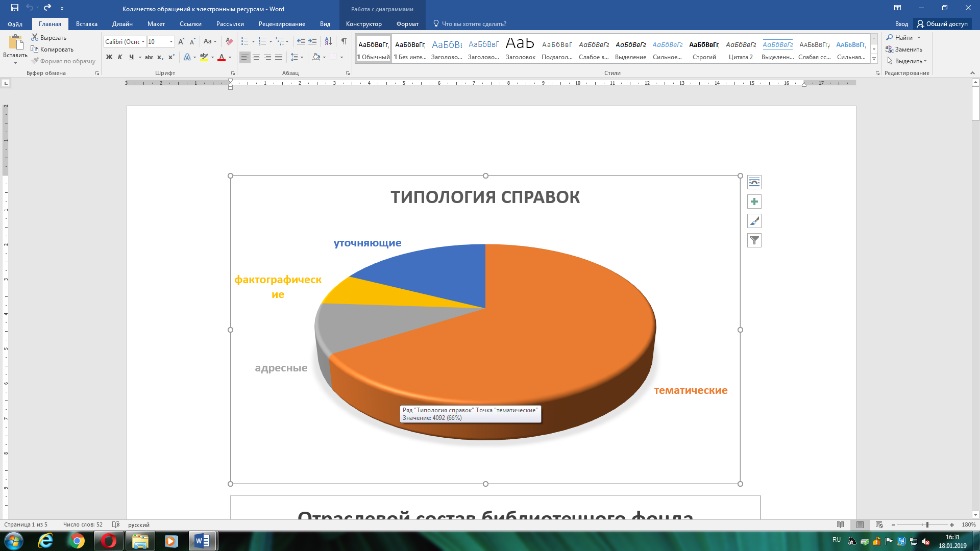 Основным показателем справочно-библиографического обслуживания является количество выданных справок и консультаций пользователям.Число выполненных справок, по сравнению с предыдущим годом, уменьшилось на 210. Приоритетом пользуются тематические справки. Основной категорией пользователей, обращающейся за справками, являются учащиеся школ, студенты. Основная тематика справок не изменилась – больше всего выдано справок по литературоведению, истории.Для выполнения справок использовались справочно-библиографические ресурсы библиотек, в т.ч. традиционные каталоги и картотеки, справочно-библиографический фонд, Интернет, электронные базы данных, СПС «КонсультантПлюс». Число обращений к СПС «КонсультантПлюс», к ресурсам Интернет растет.7.5 Формирование информационной культуры пользователейРабота по формированию информационной культуры личности направлена, прежде всего, на воспитание грамотного пользователя, способного самостоятельно ориентироваться в информационном потоке. Для этого использованы различные формы мероприятий: устная форма – индивидуальные и групповые консультации, обзоры справочных, библиографических, информационных, электронных изданий; наглядная форма – открытый доступ к книжным фондам, выставки справочных, библиографических, новых поступлений, библиотечные плакаты различного назначения (правила пользования библиотекой, схемы пользования каталогами и т.д.).Дни библиографииЦентральная библиотека«В мир информации через библиотеку»«Очень полезное чтение»  «На все наши «что?», «где?» и «когда?» умные книги ответят всегда»Сельские библиотеки-филиалы«Библиография для дела и досуга»- Демщинская«Справочное бюро библиотеки»-ПронинскаяДни информацииЦентральная библиотека«Выбери жизнь» (к Международному дню борьбы с употреблением наркотиков и их незаконным оборотом)Сельские библиотеки-филиалы«Путь к профессии» - Демщинская«Смоленск: история и современность» - Теренинская «Дорогами войны» - Пронинская«Книги на службе здоровья» - Пронинская«По дорогам войны-по дорогам Победы!» - ПавловскаяДни краеведаЦентральная библиотека«Наш край родной в стихах и прозе»Сельские библиотеки-филиалы«Всему начало здесь, в краю моем родном…» - Ивано-Гудинская «Здесь Родины моей начало…» - ГаристовскаяДни специалистаЦентральная библиотека«Библиографический лабиринт»«Интернет – ресурсы в помощь учителю» Сельские библиотеки-филиалы«Спасибо тебе, учитель» - ПавловскаяЧасы информацииЦентральная библиотека«Азбука здоровья»Сельские библиотеки-филиалы «Ты, я, он, она – будущие избиратели»- Демщинская«Библиотекарь советует» - Пронинская«Свидание со звездами серебрянного века»- Коробецкая«Малоизвестные страницы русской классики» - Лапинская 7.6 Выпуск библиографической продукции Рекомендательные пособия регулярно издаются в библиотеках района. В настоящее время есть возможность оформить их привлекательно с применением компьютерной техники. Рекомендательные списки литературы, листовки, закладки отражают, в основном, самые актуальные темы: краеведение, экология, в помощь семье, здоровый образ жизни и другие.Приложение № 4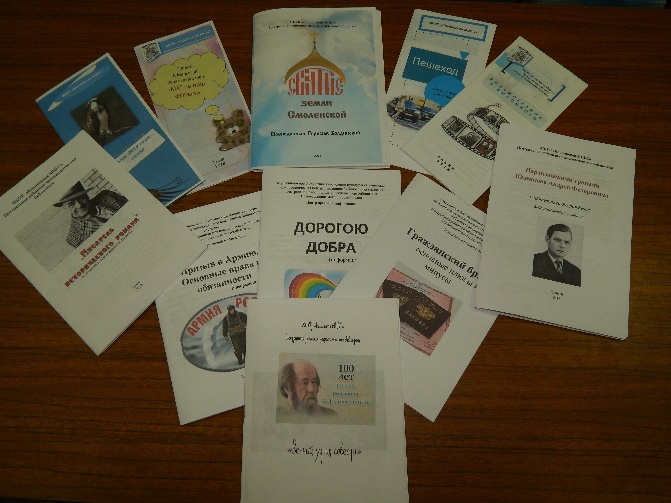 8.Краеведческая деятельность библиотек8.1 Основные направления краеведческой деятельности Учреждение является одним из центров сбора, хранения краеведческой информации стимулирования интереса к данной теме в среде пользователей.Актуальными и наиболее распространенными являются историческое, литературное и музыкальное направления библиотечного краеведения.Славное героическое прошлое Смоленщины способствует развитию исторического краеведения, направленного на изучение важных событий в истории края, сохранение для будущих поколений сведений о достижениях наших земляков, традициях и обычаях, а также воспитание у молодого поколения чувства гордости за свою малую родину.Живой интерес к истории нашего города, к истории Смоленщины постоянно растет, особенно среди учащихся и молодежи.Поистине, «здесь воздух на истории настоян». Поэтому патриотические темы подвига, любви к Отечеству, к своей малой родине стали основными в нашей деятельности.Стало традицией в преддверии Дня Победы, Дня Города, Дня Советской Гвардии проводить Недели воинской славы.Тематические вечера, часы истории, викторины, конкурсы, встречи с интересными людьми проводятся в каждой библиотеке учреждения. Организованы краеведческие уголки и мини-музеи, создаются альбомы, папки-досье, ведутся картотеки.В учреждении проходят мероприятия к Дню Советской Гвардии и Дню Города. Рождению Советской Гвардии и Городу Воинской Славы посвящаются книжные выставки, поэтические вечера, литературно - музыкальные гостиные и другие мероприятия. В центральной районной межпоселенческой библиотеке прошел час истории «Есть имена и есть такие даты», урок истории «Мы помним, мы гордимся», в Лапинской и Пронинской сельских библиотеках-филиалах – час краеведения «Это было под Ельней», в Демщинской сельской библиотеке- филиале - патриотический час «Страницы истории нашего города», книжные выставки «Рожденная в пламени сражения» (Пронинская с/б), «Ельня – Родина Гвардии» (Лапинская с/б) и другие.В рамках празднования 11-летия со дня присвоения городу Ельня звания «Город Воинской Славы» на базе МБУК КДЦ состоялся фестиваль-конкурс детско-юношеского художественного творчества «Праздник Красного Знамени».В этом торжественном событии приняла участие и центральная районная межпоселенческая библиотека – была развернута большая книжная выставка «Край мой родной – гордость моя». Литература, представленная на выставке, отражала героические страницы Смоленщины.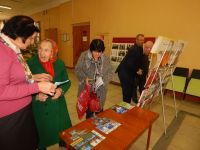 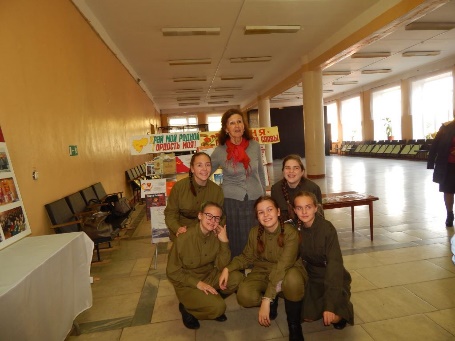 Книжная выставка «Край мой родной – гордость моя»В учреждении проходят мероприятия, посвященные памятным и юбилейным датам города Смоленска и Смоленской области: исторический дилижанс «Смоленск - город древний, город славный» (Демщинская с/б), исторический час «Город древний, город молодой» (Ивано-Гудинская с/б), урок краеведения «Огненные дороги Смоленщины» (Пронинская с/б), краеведческий час «Страница истории Смоленской губернии», виртуальная выставка «Смоленский край, поэтами воспетый!» (Лапинская с/б), фотохроника «Смоленск в годы Великой Отечественной войны» (Пронинская с/б).Особое внимание уделяется литературному и музыкальному краеведению, которое направлено на изучение жизни и творчества поэтов, писателей и музыкантов, имеющих отношение к нашему краю.Книги писателей-земляков востребованы и находят живой отклик в сердцах людей. Они прививают любовь и уважение к истории и культуре родного края, помогают полнее ощутить и осознать связь литературы с жизнью, расширяют и обогащают знания о нашем крае.В библиотеках прошли мероприятия: краеведческий вечер «Песенный мир М. Исаковского» (ЦБ), музыкальный салон «Родина славит» (ЦБ), литературный час «Певец народной души» (Павловская с/б), посвященные жизни и творчеству М. И. Глинки, и другие. Ведем работу с местными поэтами, в том числе с молодежным объединением «Алые паруса», оказываем помощь в издании их произведений.Трудно переоценить роль библиотек в краеведческом информировании – они обладают универсальным фондом документов, в том числе и на электронных носителях, и остаются доступными для всех категорий пользователей.8.2 Реализация краеведческих проектов Реализуются целевые комплексные краеведческие программы: 1.«Родник» - Уваровская с/б2.«Память сердца» - Гаристовская с/б3.«О Родине, о мужестве, о славе» - Демщинская с/б4.«К истокам нашей малой Родины» - Фенинская с/бНа протяжении ряда лет в центральной районной межпоселенческой библиотеке действует патриотический клуб для молодежи «Наследие».8.3 Формирование краеведческих баз данных- Ельня в фотографиях и фотодокументах- Поэты земли Ельнинской- Почетные граждане города Ельни- Ельня. Современный город (фотоработы)- Все это из нашей истории строки (электронная папка-досье)Количество краеведческих записей растет. Все они доступны для пользователей. Материалы тематических папок востребованы и помогают оперативно выполнять информационные запросы пользователей. 8.4 Выпуск краеведческих изданий1. «Календарь знаменательных и памятных дат Ельнинского района -2019»2. «Есть поэты в Смоленских глубинках»- сборник конкурсных работ «БиблиоПарнас -2018». 8.5 Раскрытие и продвижение краеведческих фондовФонд литературы краеведческой тематики раскрыт на постоянно действующих выставках, посвященных истории Смоленского края, знаменитым людям земли Смоленской: «Малый город - большая история» (Ельня – Город Воинской Славы), «Смоленск – город – воин, город- щит», «Среди имен, что дороги нам с детства» (М.И. Глинка), «Я здесь живу и край мне этот дорог», «Из истории нашего села» и других.8.6 Создание историко-краеведческих мини-музеев, краеведческих и этнографических комнат и уголковУчреждение широко использует элементы музейной деятельности.В Теренинской сельской библиотеке - филиале создан мини-музей «Комната русской старины». Целью создания музея является изучение истории социально-культурного наследия, формирование уважительного отношения к историческому и культурному прошлому у детей, подростков, всех жителей сельского поселения. Этнографические уголки с предметами крестьянского быта и одежды созданы в Уваровской, Фенинской, Богородицкой, Гаристовской сельских библиотеках-филиалах.В фойе ЦРМБ представлена выставка художественных фоторабот памятников архитектуры «Жемчужины Смоленска».9. Автоматизация библиотечных процессов9.1 Состояние компьютерного парка библиотек района:- число персональных компьютеров – 13- число персональных компьютеров для пользователей – 8- число библиотек, имеющих доступ в Интернет -6 - число единиц копировально-множительной техники – 79.2 Анализ состояния автоматизации библиотечных процессовВ учреждении ведется работа по созданию электронных каталогов книг и периодики. Систематически обновляется сайт. Каждый удаленный пользователь имеет возможность посетить его виртуально. Совершенствуется издательская продукция учреждения. Повышается уровень владения компьютерными технологиями библиотечных специалистов. Но остаются и проблемы: 13 сельских библиотек – филиалов не имеют компьютерной техники и Интернета. Это мешает в обслуживании пользователей на современном технологическом уровне, затрудняет коммуникативную связь с подразделениями учреждения.10. Организационно-методическая работа10.1 ЦРМБ как методический центр в 2018 году вела работу в соответствии с основными направлениями деятельности: выполнение муниципального задания, ведение учетной документации согласно ГОСТу, организация нетрадиционных книжных выставок, использование инновационных форм работы.В отношении сельских филиалов и других подразделений учреждения проводились:ежемесячный мониторинг деятельности организация библиотечного обслуживания в условиях оптимизации и выполнения Плана мероприятий, направленных на повышение эффективности сферы культуры выявление, изучение и обобщение передового опыта, внедрение инноваций и результатов научных исследований организация системы непрерывного образования библиотечных специалистов; реквалификация кадров (восстановление профессиональной компетенции в новых условиях) методическое обеспечение деятельности в современных условиях Нормативно-правовое обеспечение методической деятельности закреплено в Уставе учреждения, должностных инструкциях сотрудников ЦРМБ и ЦДМБ, положениях о деятельности ЦРМБ и ЦДМБ, в муниципальных программах, в перспективных и текущих планах работы. 10.2 Виды и формы методических услуг- количество индивидуальных и групповых консультаций – 100, из них 5 групповых.- количество подготовленных информационо-методических материалов – 4- количество организованных совещаний, круглых столов и других профессиональных встреч – 1- количество выездов в библиотеки с целью оказания методической помощи, изучения опыта работы – 17- исследования и мониторинги (количество, тематика, итоги) – 210.3 Кадровое обеспечение методической деятельностиВ штате ЦРМБ есть должность заведующего сектором методической работы инновационно-методического отдела.Заведующий сектором методической работы отслеживает появление новых знаний, технологий и методик, своевременно осваивает и внедряет их в практическую деятельность. Расписывается профессиональное периодическое издание: «Современная библиотека». 10.4 Повышение квалификации библиотечных специалистовВ текущем году были проведены семинарские занятия:Достижения и новые возможности МБУК «Ельнинсая МЦБС»Позиционирование библиотек в информационном пространстве Использование современных подходов и поиск новых форматов в продвижении книги и чтения среди детей и подростковПланирование: поиск оптимальных вариантов – семинар-тренингБиблиотекарь читающий – день творческого общения Библиотека-дом души –Общероссийский День библиотекОдин специалист учреждения в отчетном году получил высшее (библиотечное) образование.10.5 Краткие выводыМетодическая деятельность, как и любое другое направление библиотечного дела, требует постоянного совершенствования. Безусловным приоритетом 2018 года стала аналитическая деятельность, прогнозирование, повышение квалификации, методическое консультирование, автоматизация библиотечных процессов, инновационная деятельность, мониторинги.Анализируя роль и место современной методической службы в организационной структуре учреждения, можно с уверенностью сказать, что она востребована работниками библиотек, играет важную роль в развитии библиотечного дела района.11. Библиотечные кадрыПерсонал МБУК «Ельнинская МЦБС» на 01.01.2019 года Высшее образование имеют 15 человек (41,6%).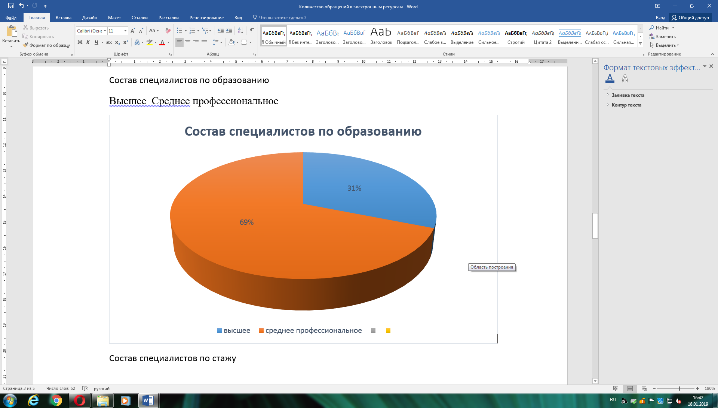 Высокий процент библиотекарей с большим стажем в профессии свидетельствует о стабильности учреждения и высокой профессиональной квалификации сотрудников. Таким образом, коллектив учреждения пополняется сотрудниками с высшим образованием, что способствует освоению современных методов решения профессиональных задач.12. Материально-технические ресурсы учреждения    12.1 Общая характеристика зданий, помещений Все подразделения учреждения расположены в приспособленных зданиях и помещениях. Требуют капитального ремонта Шараповская, Ивано-Гудинская сельские библиотеки-филиалы.Коробецкая сельская библиотека- филиал в отчетном году переведена в здание школы, в отдельную комнату с выполненным косметическим ремонтом.Многие помещения библиотек района требуют косметического ремонта.12.2 Проблемы модернизации библиотечных зданийБезусловно, проблема модернизации библиотечных зданий, приспособления внутреннего пространства библиотек к современным потребностям пользователей существует. Учреждение ведет работу для создания условий безбарьерного общения лиц с ограничениями возможностей жизнедеятельности согласно подпрограммы «Доступная среда». В ЦРМБ построен пандус, произведена замена входной и коридорной группы дверей. Планируем продолжение работы в данном направлении. 13.Основные итоги годаВ целом в 2018 году библиотеки МБУК «Ельнинская МЦБС» работали стабильно, достигали поставленных целей. Общие итоги работы учреждения имеют положительную динамику: МБУК «Ельнинская МЦБС» стремится сохранить своего читателя, предоставляя новые услуги и повышая их качество. Востребованность библиотек подтверждается статистическими данными, анализами анкет о степени удовлетворенности качеством услуг. Учреждение все уверенней заявляет о себе представительством в сети Интернет. Увеличилось количество автоматизированных процессов библиотечного обслуживания, идет рост числа записей в электронном каталоге.Сотрудничество с телевидением «ТВ-Ельня» и редакцией районной газеты «Знамя» позволяют информировать местное сообщество о делах и достижениях учреждения и его сотрудников. Это является общественно важной рекламой деятельности МБУК «Ельнинская МЦБС».Приложение №5Главными ориентирами в работе отчетного года стали мероприятия по популяризации волонтерских знаний. Инновационный подход к организации и проведению массовых мероприятий, создание инсталляций, работа библиотек вне стен учреждения, участие в творческих конкурсах, фестивалях и праздниках, активная рекламная деятельность – все это способствовало стабильности работы учреждения, увеличению посещений сайта, привлечению новых пользователей. Одной из важных задач учреждения является создание комфортной среды для формирования интереса к книге и чтению, организация содержательного досуга. А это - новые издания, игротеки, современная мебель и оборудование. Необходима реорганизация пространства библиотек с учётом новых требований.Остается сложным положение с подпиской на периодические издания и приобретением новых книг, вследствие чего стареет и уменьшается библиотечный фонд. Население не имеет возможности в полной мере получать необходимую социально значимую информацию. Несмотря на слабую техническую оснащенность сельских библиотек, библиотекари качественно выполняют свою работу, используя все возможности.Библиотечное обслуживание остается на достаточно высоком уровне и осуществляется как традиционно, так и с использованием новых информационных технологий. Задача на перспективу – компьютеризация всех  подразделений учреждения.Подводя итог, можно сказать, что МБУК «Ельнинская МЦБС» развивается как информационный и культурно- просветительный центр района, являясь инициатором и участником культурных акций и мероприятий, выступает партнером органов местного самоуправления, образовательных учреждений, учреждений культуры в реализации муниципальных и региональных программ и проектов.Директор МБУК «Ельнинская МЦБС»:                         В.Ф. Клиенкова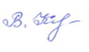 Приложение №1Периодические изданияПриложение № 2Список книг, получивших наибольшее количество отказов в 2018 году.Акунин Б. Планета ВодаАмиров Г. Непокоренная земляАрбатова М. Испытание смертьюБерезин В. Дорога на АстаповоБеринг Т. По ту сторону водопада; Волчонок и СнеговикВодолазкин Е. ЛаврДовлатов С. Тайна записной книжкиЕрмаков О. Радуга и верескКнязева А. Венецианское завещаниеКоротков Ю., Вихлянцев О. Девятая рота. Кн.1. Лукьяненко С. Черновик. ЧистовикМалков С. Вертикаль жизни. Расплата. Шантаж. Пекуровская А. Непредсказуемый Бродский Пелевин В. Тайные виды на гору Фудзи Снегирев А. Вера; Призрачная дорога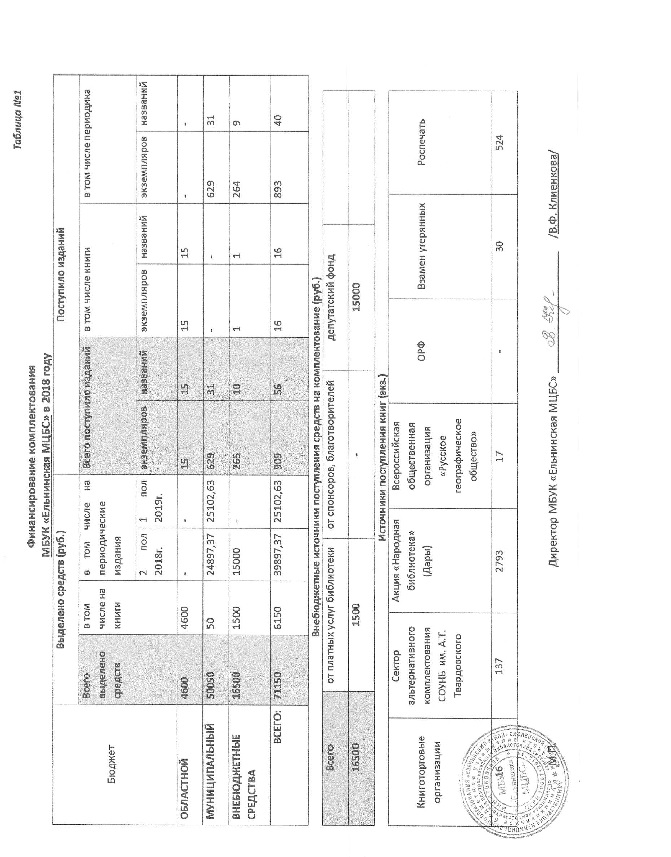 Приложение №4Издательская деятельностьПриложение № 5О работе и сотрудниках МБУК «Ельнинская МЦБС» в районной газете «Знамя».Библиография.2018 год.Аниськов, А. Весело проводили зиму в Павловской школе [Текст] / А. Аниськов // Знамя. – 2018. – 2 марта (№9). – С. 5.Аниськов, А. И снова май, салют, цветы и слезы!.. Малое Павлово [Текст] / Алексей Аниськов // Знамя. – 2018. – 25 мая (№ 21). – С. 2.Аниськов, А. На Ивана Купала [Текст] / Алексей Аниськов // Знамя. – 2018. – 13 июля (№ 28). – С. 8.Аниськова, Т. Увлекательное путешествие к женской мечте [Текст] / Т. Аниськова // Знамя. – 2018. – 16 марта (№ 11). – С. 8.Библиотеки Смоленской области подключены к «Национальной электронной библиотеке» (НЭБ) [Текст] // Знамя. – 2018. – 14 декабря (№ 50). – С. 4.Добрые дела хороших людей [Текст] // Знамя. – 2018. – 1 января (№1). – С. 2.Емельянцева, Л. У нас в Павлове [Текст] / Л. Емельянцева // Знамя. – 2018. – 14 декабря (№ 50). – С. 5.И маленькое чудо в придачу [Текст] // Знамя. – 2018. – 30 марта (№ 13). – С. 5.Иванова, Е. Прививает чувство прекрасного [Текст] / Е. Иванова, И. Ивенкова // Знамя. – 2018. – 31 августа (№35). – С. 3.Кирпичева, Т. В добрый путь, «Живая классика» [Текст] / Татьяна Кирпичева // Знамя. – 2018. – 30 марта (№ 13). – С. 4,6.Козлов, М. В Храме Книги нет места скуке [Текст] / Михаил Козлов // Знамя. – 2018. – 15 июня (№24). – С. 4.Козлов, М. Волшебство художественного слова [Текст] / Михаил Козлов // Знамя. – 2018. – 30 марта (№ 13). – С. 4.Козлов, М. 200 дней и ночей Сталинграда [Текст] / Михаил Козлов // Знамя. – 2018. – 9 февраля (№ 6). – С. 4.Козлов, М. Забивака посетил Ельню [Текст] / М. Козлов // Знамя. – 2018. – 6 июля (№ 27). – С. 3.Козлов, М. И прочувствовали личную ответственность за свою страну [Текст] / Михаил Козлов // Знамя. – 2018. – 26 октября (№ 43). - С. 5.Козлов, М. Нет ничего прекрасней на свете русской женщины [Текст] / Михаил Козлов // Знамя. – 2018. – 30 марта (№ 13). – С. 4.Козлов, М. Он - есть! [Текст] / Михаил Козлов // Знамя. – 2018. – 9 февраля (№6). – С. 4.Козлов, М. Стали главными знаменосцами [Текст] / Михаил Козлов // Знамя. – 2018. – 26 октября (№ 43). – С. 4.Козлова, З. В гостях у читательницы [Текст] / Зоя Козлова // Знамя. – 2018. – 27 апреля (№17). – С. 5.Козлова, З. Волонтеры из книжной страны [Текст] / Зоя Козлова // Знамя. – 2018. – 16 февраля (№7). – С. 4.Кузенкова, С. Все, как было в старину [Текст] / Светлана Кузенкова // Знамя. – 2018. – 13 апреля (№15). – С. 5.Кузенкова, С. Гуляй народ – Масленица у ворот! [Текст] / С. Кузенкова // Знамя. – 2018. – 8 марта (№ 10). – С. 6.Куртенкова, Е. И снова май, салют, цветы и слезы!.. Фенино [Текст] / Е. Куртенкова // Знамя. – 2018. – 25 мая (№21). – С. 2.Куртенкова, Е. Поем Гимн России вместе [Текст] / Е. Куртенкова, А. Юдина // Знамя. – 2018. – 29 июня (№ 26). – С. 4.Куртенкова, Е. Праздник мам в Фенинском ДК. [Текст] / Е. Куртенкова, А. Юдина // Знамя. – 2018. – 14 декабря (№ 50). – С. 7.Куртенкова, Е. Чудеса под Новый год [Текст] / Елена Куртенкова // Знамя. – 2018. – 26 января (№ 4). – С. 5.Малахова, Н. Любовь и верность на века [Текст] / Н. Малахова // Знамя. – 2018. – 20 июля (№ 29). – С. 5.Малахова, С. Подарили частицу своей души [Текст] / С. Малахова // Знамя. – 2018. – 16 марта (№ 11). – С. 5.Перепелкина, З. «Яблочный денёк» в Новоспасском [Текст] / З. Перепелкина // Знамя. – 2018. – 7 сентября (№36). – С. 5.Пузикова, М. Отец и дочь душевно спели «Катюшу» [Текст] / Марина Пузикова // Знамя. – 2018. – 8 июня (№ 23). – С. 4.Тарасова, И. Анна Андреенкова провела урок парламентаризма для ельнинских школьников [Текст] / Ирина Тарасова // Знамя. 2018. – 11 мая (№ 19). – С. 3.Тарасова, И. В Лапинской библиотеке всегда тепло, уютно и рады гостям [Текст] / Ирина Тарасова // Знамя. – 2018. – 25 мая (№21). – С. 5.Тарасова, И. Круиз по книжному океану [Текст] / Ирина Тарасова // Знамя. – 2018. – 11 мая (№ 19). – С. 4.Тарасова, И. Навстречу юбилею [Текст] / Ирина Тарасова // Знамя. 2018. – 4 мая (№18). – С. 4.Чибисова, Т. Дарят односельчанам радость [Текст] / Татьяна Чибисова // Знамя. – 2018. – 12 января (№ 2). – С. 2.Юдина, А. Вечер-воспоминание в Фенинской библиотеке [Текст] / А. Юдина // Знамя. – 2018. – 16 ноября (№ 46). – С. 3.Юдина, А. Как на Ивана, да на Купалу [Текст] / А. Юдина // Знамя. – 2018. – 20 июля (№ 29). – С. 7.Юдина, А. Льются звуки жизни, счастья и добра, озаряя мысли светом Рождества [Текст] / А. Юдина // Знамя. – 2018. – 26 января (№4). – С. 5.Юдина, А. Никола зимний [Текст] / А. Юдина // Знамя. – 2018. – 12 января (№2). – С. 6.Юдина, А. Пирогами да блинами Весну встречали! [Текст] / А. Юдина // Знамя. – 2018. – 8 марта (№ 10). – С. 6.Юдина, А. Письма как летопись боя [Текст] / Анна Юдина // Знамя. – 2018. – 22 июня (№25). – С. 4.Юдина, А. Праздник бабушек и мам [Текст] / А. Юдина, Е. Куртенкова // Знамя. – 2018. – 23 марта (№12). – С. 7.Юдина, А. Твори добро [Текст] / А. Юдина, А. Островская // Знамя. – 2018. – 23 марта (№ 12). – С. 4.События года. Основные направления деятельности, цели и задачи                                                                                2-7Библиотечная сеть района                                                         7-9Статистические показатели                                                      10-13Библиотечные фонды                                                                13-19Каталогизация и оцифровка библиотечного фонда            19-20Организация и содержание библиотечного обслуживания пользователей                                                                              21-56Справочно-библиографическая работа и информационное обслуживание пользователей                                                   56-64          Краеведческая деятельность библиотек                                64-68     Автоматизация библиотечных процессов                             69Организационно – методическая работа                               69-71 Библиотечные кадры                                                                 72                           Материально – технические ресурсы библиотек                  72-73      Основные итоги года                                                                  73-74 Приложения                                                                                 75-84Муниципальное бюджетное учреждение культуры «Ельнинская межпоселенческая централизованная библиотечная система»Почтовый адрес 216330, Смоленская область, г. Ельня, ул. Первомайская, д. 9/29  Сайт учрежденияhttp://elnya.library67.ruelnymcbs@yandex.ruРуководитель (ФИО, тел./факс)Клиенкова Валентина ФедоровнаТел./факс (8 4812) 2-00-07Начальник Отдела культуры и спорта Администрации МО «Ельнинский район» Смоленской области Хроменкова Елена ИвановнаТел./факс (8 4812) 4-29-06kult.elnia@yandex.ru№ п/п Сеть201720181Общее число библиотек района Из них Число библиотек, расположенных в сельской местностиЧисло детских библиотек 19171191712.Число пунктов внестационарного обслуживания2930Абсолютные показатели:20172018+ / -Количество пользователей, 1063110529- 102в том числе удаленных12851254- 31Количество выданных документов, 241423240771- 652 в том числе удаленным пользователям1655616366- 190Количество выданных справок и предоставленных консультаций посетителям библиотек64236213- 210Количество изданий полученных по системе МБА2249+ 27Количество посещений библиотек, 9262591566- 1059в том числе на культурно-просветительских мероприятиях1678114799- 1982Количество посещений детей, 3200832164+ 156 в том числе на культурно-просветительских мероприятиях63665404-962Количество посещений веб-сайтов библиотек/ книговыдача7056/013579/0+6523Относительные показатели:20172018+ / -Читаемость(документовыдача / число пользователей)22,722,9+ 0,2Посещаемость(Кол-во посещений / число пользователей)9,49,40Обращаемость(Документовыдача / на объем фонда)1,61,60Документообеспеченность на одного жителя(Объём фонда / на число жителей)11,211,7+ 0,5Документообеспеченность на одного читателя(Объём фонда / на число читателей)14,0    14,2+ 0,2Экономические показатели:20172018+ / -Расходы на обслуживание 1 пользователя (сумма израсходованных средств / на число пользователей)1092,64 руб.1263,48 руб.+155,84руб.Расходы на 1 посещение (сумма израсходованных средств / на число посещений)125,41 руб.145,29 руб.+19,88руб.Расходы на 1 документовыдачу (сумма израсходованных средств / на число документовыдач выдач)48,11 руб.55,25руб.+7,14руб.БиблиотекиВсего поступило средств от платных услуг (сумма)В том числеВ том числеВ том числеБиблиотекиВсего поступило средств от платных услуг (сумма)ксерокопированиес использованием компьютерных технологийдругое20172530027002120014002018422481540026848-+/-+ 16948+ 12700+ 5648-ПериодОбъем фондаВ т.ч. печатной продукцииКнижные изданияПериодическиеизданияЭлектронныедокументы на съемныхносителяхДокументы на других видах носителей2017148789148393135638127555034620181497611493681367011266747346ПериодОбъем фондаопл%ест.-науч%тех%с./х%иск-во,спорт%худож.%детская%прочая%20171483932770118,663844,35836448613,355133,77324949,31868412,661654,220181493682762218,563424,257993,94492355483,77449449,91894012,761314,1ДвижениеВсегоВ т.ч печатной прод.Книжные изданияПериодические изданияЭлектронные документыДокументы на других видах носит.Состояло на 01.01.2018г.1487891483931356381275550346Поступило в 2018г.351735172981536--Выбыло в 2018г.2545254219186243-Состоит на 01.01.2019г.1497611493681367011266747346Пе-риодДокументообеспеченность на одного пользователяДокументообеспеченность на одного жителяОбращаемостьОбнов-ляе-мость %201714,011,21,62,4 201814,211,71,62,4ПериодВыдано всегоПечатные изданияИнсталлированные изданияДругие виды носителей20172434362393871954822018240771238739196765ПериодВсегоОПЛЕст.-науч.Тех.С/хИскусство, спортХудож.ДетскаяЯзыкознание, филология20172434363862619817155561723810514310283531434541420182407713839419682140951748110102102612316745006Раздел фондаКол-во книго-выдачКол-во отказовКол-во отказовЛиквидировано отказовЛиквидировано отказовЛиквидировано отказовНе выпо-лненоРаздел фондаКол-во книго-выдачАбсол. цифра% к книго-выд.Сектор «Альтерн. комплект.»Акция «Народ.библи-отека»Целевая федерал.прог-рамма компл. б-кНе выпо-лненоОПЛ383949----9Естеств.- научная196822----2Техническая14095------Сельско-хозяйств.17481------Искусство и спорт101021----1Художествен-ная5006112--29-83Детская10261264--10-54Прочая31367-----ИТОГО2388041880,08-39-14920172018Объем фонда (экз.)3336Кол-во пользователей2021Количество посещения187172Количество книговыдача248231Количество проведенных мероприятий981.«Чтоб силу верой обрести…» (ко Дню православной книги)Православная беседа Все группы читателейI кв.Новоспасский2.«Праздник добра и света»Праздничный вечерВсе группы читателейII кв.Новоспасский3.«Живая нить русского слова» (ко Дню славянской письменности и культуры)Путешествие в прошлоеВсе группы читателейII кв.Новоспасский4.«День Крещения Руси»БеседаВсе группы читателейIII кв.Новоспасский5.«Яблочный денек» в НовоспасскомПраздник яблочного СпасаВсе группы читателейIII кв.Новоспасский6.«Житие и подвиги преподобного Сергия Радонежского»РетровзглядВсе группы читателейIV кв.Новоспасский7.«И боль моя, и гордость, и краса…» (храмы России)Заочное путешествиеВсе группы читателейIV кв.Новоспасский8.«В честь кого я назван»БеседаЮношествоIV кв.Новоспасский№ п/пНаименование клубаПрофильРуководительКол - во участ.Дата открытияБиблиотека В гостях у писателялитературно-  эстетическийЛунева В.В.2501.2015ЦРМБНаследиепатриотическийЛунева В.В.1003.1988ЦРМБКлассная компаниядетский познавательн.Панютина И.В.2501.2018ЦДМБСказкадетский познавательн.Березина Л.В.1201.1987Богородицкая с/бЖиви, природа!экологич. просвещенияРослякова Н.И.509.2008Лапинская с/бХозяюшкаженский(рукоделие и домоводство)Рослякова Н.И.1010.2010Лапинская с/бВалентинаженский(рукоделие и домоводство)Костромова Е.А.701.2012Теренинская с/бВдохновениедуховно- нравственныйИванина Г.И.910.1986Новоспасская с/бВетеранженскийЮдина А.В.801.2013Фенинская с/бТеремокдетскийпознавательныйАфанасьева Л.Н.1001.1998Ивано-Гудинская с/бВолшебное кружеводетское рукоделиеАгейченкова Г.Е.707.2018Гаристовская с/бВсего+/-Тематические+/-Адресные+/-Фактографические+/-Уточняющие+/-20176423+ 2254193+42653+30 441+391136+ 11420186213-2104092-101635-18399-421087-49Информационное обслуживаниеКол-воАбонентовиндивидуальныхколлективных22620818Дни информации60Дни специалиста15Дни краеведа14Уроки библиотечно-библиографической грамотности  70ГодыШтат на конец годаВсего по фактуиз них имеют инвалидностьЧисленность работниковЧисленность работниковЧисленность работниковЧисленность работниковЧисленность работниковиз них со стажем работы основной персонализ них со стажем работы основной персонализ них со стажем работы основной персонализ основного персонала по возрастуиз основного персонала по возрастуиз основного персонала по возрастуГодыШтат на конец годаВсего по фактуиз них имеют инвалидностьВсего основной персонализ них основной персонализ них основной персонализ них основной персонализ них основной персонализ них со стажем работы основной персонализ них со стажем работы основной персонализ них со стажем работы основной персонализ основного персонала по возрастуиз основного персонала по возрастуиз основного персонала по возрастуГодыШтат на конец годаВсего по фактуиз них имеют инвалидностьВсего основной персоналВыс-шееВыс-шееСреднее профес сиональ ноеСреднее профес сиональ ноеот 0 до 3 летот 3 до 10 летсвыше 10 летдо 30 летот 30 до 55 летот 55 и старшеГодыШтат на конец годаВсего по фактуиз них имеют инвалидностьВсего основной персоналвсегобибл.всегобибл.от 0 до 3 летот 3 до 10 летсвыше 10 летдо 30 летот 30 до 55 летот 55 и старше20173636133112207310203181220183636133123197392131713№ п/пНазваниеЦРМБ ЦДМБСельские филиалыВсего (компл.)Всего (компл.)ГазетыГазетыГазетыГазетыГазетыГазетыАргументы и факты1--11Вестник медицины1--11Добрые советы1--11Знамя11171919Мир детей и подростков-1-11Никольское кольцо1-344Отдыхай1--11Охотник и рыболов1--11Пенсионер Смоленщины1--11Рабочий путь1--11Российская газета1--11Смоленская газета1-122Смоленская дешевая газета1-122Собеседник1--11ИТОГО:ИТОГО:132223737ЖурналыЖурналыЖурналыЖурналыЖурналыЖурналы1Веселый колобок-1-11ВолшебницыWINX-1-11Все для женщины1--11ГЕО1--11Дачный сезон1--11Ежик--141414Живая история1--11За рулем1--11Классная девчонка-1-11Классный журнал-1-11Край Смоленский11355Лукошко идей1--11National Geographic России1--11Мир садовода--171717Мой прекрасный сад1--11Мурзилка-1-11Приусадебное хозяйство1--11Сабрина1--11Сваты на даче1--11Сказочный мир-1344Смешарики-1-11Современная библиотека1--11Цветы в доме1--11ИТОГО:1483759591 Открытка-памятка ко Дню матери «Милая мама моя» 2. «Чем опасны пищевые добавки» (информационное издание)3. «Пешеход» (памятка о безопасности на дорогах)4. «Обзор: виды, особенности подготовки и проведения»(серия БиблиоПрофи. Выпуск 2)  5.«Святые земли Смоленской» (буклет)6.«Есть поэты в Смоленских глубинках» (буклет)7. «Птица 2018 года –Скопа» (буклет)8.«Встречи с Мармышом» (буклет полезной информации)9. «Фильмография В. Высоцкого» (буклет к 80-летию со дня рождения В. Высоцкого) 10. «Романтик русской истории»(буклет к 90-л. В. Пикуля)«Выборы - 2018» (информационный дайджест)«Партизанскими тропами Юденкова Андрея Федоровича» (буклет к 100-летию со дня рождения А.Ф. Юденкова, нашего земляка)«Комсомольская биография моей малой Родины» ( буклет к 100-летию ВЛКСМ)«Стихи о детях и для детей  (информационное издание к 90 – летию со дня рождения В. Берестова)«От Алеши Пешкова до Максима Горького» (информационный буклет к 150-летию со дня рождения М. Горького)«Мудрый писатель на все времена» (информационный буклет к 200-летию И.С. Тургенева)«Секрет для взрослых или как стать родителями читающего ребенка» (памятка - советы заботливым родителям) «Мы из комсомола» (информационный дайджест к 100-летию рождения комсомольской организации)«Мы подвигу прошлого дань отдаем» (Письмо неизвестному солдату- сборник творческих работ ко Дню неизвестного солдата - 3декабря)«В помощь избирателю» (информационное издание)«Безопасность на дороге. Ребенок-главный пассажир» (информационное издание)«Я – потребитель, мои права» (информационное издание)«Дорогою добра» (информационное издание)«Призыв в армию. Основные права и обязанности» (информационное издание)«Способы оказания первой медицинской помощи» (буклет)«Спасибо, не курю!» (буклет) «О пользе утренней зарядки» (памятка) МУЛЬТИМЕДИЙНЫЕ ПРОЕКТЫ«Галерея литературных портретов»«Я в мире – мир во мне» (электронная выставка книжных новинок для молодежи)«Я, конечно, вернусь… »(музыкальный фотоальбом к 80-летию со дня рождения В.Высоцкого)«Боевым награждается орденом» (видеоиздание: Ч. 1. Афганистан. День памяти россиян, исполнивших служебный долг за пределами Отечества)ИНФОГРАФИКА«Русский  крест»«Транс. Роман Е. Янге»«Динамика деятельности МБУК «Ельнинская МЦБС»